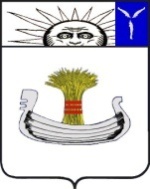 СоветНатальинского муниципального образованияБалаковского муниципального района Саратовской областиТридцать восьмое заседание Совета Натальинского муниципального образования второго созываРЕШЕНИЕОт 28 декабря 2021 года № 242О бюджете Натальинского муниципального образования на 2022 год и на плановый период 2023 и 2024 годовРуководствуясь Бюджетным кодексом Российской Федерации, Федеральным законом от 06 октября 2003 года №131-ФЗ «Об общих принципах организации местного самоуправления в Российской Федерации», Уставом Натальинского муниципального образования, Положением «О бюджетном процессе в Натальинском муниципальном образовании Балаковского муниципального района Саратовской области», Совет Натальинского муниципального образования РЕШИЛ:1. Утвердить основные характеристики бюджета Натальинского муниципального образования (далее бюджет) на 2022 год:общий объем доходов бюджета в сумме 172674,1 тыс. рублей;общий объем расходов бюджета в сумме 177830,8 тыс. рублей;дефицит бюджета в сумме 5156,7 тыс. рублей.2. Утвердить основные характеристики бюджета Натальинского муниципального образования на плановый период 2023 и 2024 годов:1) общий объем доходов бюджета на 2023 год в сумме 84647,4 тыс. рублей и на 2024 год в сумме 57894,9 тыс. рублей;2) общий объем расходов бюджета на 2023 год в сумме  79490,7 тыс. рублей, в том числе условно утвержденные расходы в сумме  1252,0 тыс. рублей и на 2024 год в сумме 57894,9 тыс. рублей, в том числе условно утвержденные расходы в сумме 2882,0 тыс. рублей;3) профицит бюджета на 2023 год в сумме 5156,7 тыс. рублей.3. Утвердить доходы бюджета Натальинского муниципального образования на 2022 год и на плановый период 2023 и 2024 годов согласно приложению 1 к настоящему решению.4. Утвердить безвозмездные поступления бюджета Натальинского муниципального образования на 2022 год и на плановый период 2023 и 2024 годов согласно приложению 2 к настоящему решению. 5.Утвердить:1) объем бюджетных ассигнований муниципального дорожного фонда: на 2022 год в сумме 27744,0 тыс. рублей, на 2023 год в сумме 8310,6 тыс. рублей,на 2024 год в сумме 8540,7 тыс. рублей.2) общий объем бюджетных ассигнований на исполнение публичных нормативных обязательств:на 2022 год в сумме 95,8 тыс. рублей;на 2023 год в сумме 95,8 тыс. рублей;на 2024 год в сумме 95,8 тыс. рублей.	2) ведомственную структуру расходов бюджета Натальинского муниципального образования на 2022 год и на плановый период 2023 и 2024 годов согласно приложению 3 к настоящему решению.3) распределение бюджетных ассигнований по разделам, подразделам, целевым статьям (муниципальным программам и непрограммным направлениям деятельности), группам и подгруппам видов расходов классификации расходов бюджета Натальинского муниципального образования на 2022 год и на плановый период 2023 и 2024 годов согласно приложению 4 к настоящему решению.4) распределение бюджетных ассигнований по целевым статьям (муниципальным программам и непрограммным направлениям деятельности), группам и подгруппам видов расходов классификации расходов бюджета Натальинского муниципального образования на 2022 год и на плановый период 2023 и 2024 годов согласно приложению 5 к настоящему решению.6. Утвердить бюджетные ассигнования на предоставление межбюджетных трансфертов из бюджета Натальинского муниципального образования в районный бюджет Балаковского муниципального района в форме иных межбюджетных трансфертов на 2022 год в сумме 120,0 тыс. рублей согласно приложению 6 к настоящему решению.7. Утвердить правила предоставления межбюджетных трансфертов из бюджета Натальинского муниципального образования в бюджет Балаковского муниципального района в 2022 году согласно приложению 7 к настоящему решению.8. Утвердить источники финансирования дефицита бюджета Натальинского муниципального образования на 2022 год и на плановый период 2023 и 2024 годов согласно приложению 8 к настоящему решению.9. Утвердить программу муниципальных внутренних заимствований бюджета Натальинского муниципального образования на 2022 год и на плановый период 2023 и 2024 годов согласно приложению 9 к настоящему решению.10. Установить верхний предел муниципального внутреннего долга Натальинского муниципального образования:по состоянию на 1 января 2023 года в сумме  5156,7 тыс. рублей, в том числе верхний предел долга по муниципальным гарантиям Натальинского муниципального образования в сумме 0,0 тыс. рублей;по состоянию на 1 января 2024 года в сумме 0,0 тыс. рублей, в том числе верхний предел долга по муниципальным гарантиям Натальинского муниципального образования в сумме 0,0 тыс. рублей;по состоянию на 1 января 2025 года в сумме 0,0 тыс. рублей, в том числе верхний предел долга по муниципальным гарантиям Натальинского муниципального образования в сумме 0,0 тыс. рублей.11. Предоставить право главным распорядителям средств бюджета Натальинского муниципального образования направлять средства на погашение кредиторской задолженности, образовавшейся по состоянию на 1 января 2022 года в пределах утвержденных бюджетных ассигнований и лимитов бюджетных обязательств текущего года.12. Установить, что получатели средств бюджета Натальинского муниципального образования при заключении договоров (муниципальных контрактов) о поставке товаров, выполнении работ и оказании услуг, вправе предусматривать авансовые платежи:- в размере до 100 процентов суммы договора (контракта), но не более лимитов бюджетных обязательств, подлежащих исполнению за счет средств бюджета Натальинского муниципального образования в соответствующем финансовом году - по договорам (контрактам) об оказании услуг связи, подписки печатных изданий и их приобретения, на размещение в журнале «Вестник государственной регистрации» информации о ликвидации (реорганизации) муниципальных учреждений Натальинского муниципального образования, приобретения маркированных и немаркированных конвертов, обучения на курсах повышения квалификации, переподготовки, участия в семинарах, форумах и конференциях, об оказании услуг по дополнительному профессиональному образованию, приобретения авиа и железнодорожных билетов, билетов для проезда городским и пригородным транспортом, командировочные расходы (суточные, проживание, ГСМ), по договорам страхования, по договорам (контрактам) на оказание услуг по обязательному страхованию гражданской ответственности владельцев транспортных средств, на оказание услуг Удостоверяющих центров по изготовлению, приобретению и передаче квалифицированных сертификатов ключей, оказание услуг по сопровождению, абонентскому обслуживанию программного обеспечения, на оказание услуг по передаче неисключительных прав на программное обеспечение, на оказание услуг  технического осмотра транспортных средств, услуг по оценке эффективности деятельности учреждения, услуг по определению рыночной стоимости ежемесячных арендных платежей,  о проведении государственной экспертизы проектной документации и результатов инженерных изысканий, о проведении проверки достоверности определения сметной стоимости объектов капитального строительства, финансовое обеспечение строительства, реконструкции или технического перевооружения которых планируется осуществлять полностью или частично за счет средств местного и областного бюджетов;- в размере до 30 процентов суммы договора (контракта), но не более 30 процентов лимитов бюджетных обязательств, подлежащих исполнению за счет средств бюджета Натальинского муниципального образования в соответствующем финансовом году - по остальным договорам (контрактам), если иное не предусмотрено законодательством Российской Федерации.13. Комитет финансов администрации Балаковского муниципального района обеспечивает направление в 2022 году остатков средств бюджета Натальинского муниципального образования в объеме до 10000,0 тыс. рублей, находящихся по состоянию на 1 января 2022 года на едином счете бюджета Натальинского муниципального образования на покрытие временных кассовых разрывов.14. Утвердить случаи и порядок использования собственных финансовых средств в 2022 году и плановом периоде 2023 и 2024 годов для осуществления переданных органам местного самоуправления Натальинского муниципального образования отдельных полномочий Балаковского муниципального района согласно приложению 10 к настоящему решению. 15. Установить в соответствии с пунктом 7.1.13 решения Совета Натальинского муниципального образования от 20 сентября 2016 года №344 «О бюджетном процессе в Натальинском муниципальном образовании Балаковского муниципального района Саратовской области» дополнительные основания для внесения изменений в сводную бюджетную роспись бюджета Натальинского муниципального образования:1) увеличение (уменьшение) бюджетных ассигнований на сумму средств целевого назначения, поступающих (планируемых к поступлению) в бюджет поселения (возвращаемых (планируемых к уменьшению) из бюджета поселения) от юридических и физических лиц.16. Признать утратившим силу решение Совета Натальинского муниципального образования от 22 декабря 2020 года № 176 «О бюджете Натальинского муниципального образования на 2021 год и на плановый период 2022 и 2023 годов» (с изменениями и дополнениями) с 1 января 2022 года в части планового периода 2022 и 2023 годов.17. Настоящее решение вступает в силу с 1 января 2022 года и подлежит обнародованию.Глава Натальинского муниципального образования                                                       А.В. АникеевОбнародование 29.12.2021 г.Приложение №7к решению Совета Натальинского муниципального образования от 28.12.2021 года № 242 «О бюджете Натальинского муниципального образованияна 2022 год и на плановый период2023 и 2024 годов»Правилапредоставления межбюджетных трансфертовиз бюджета Натальинского муниципального образования в бюджет Балаковского муниципального района в 2022 году I. Общие положения1. Настоящие правила  разработаны в соответствии с требованиями  Бюджетного кодекса Российской Федерации и устанавливают случаи, цели, условия и порядок предоставления межбюджетных трансфертов из бюджета Натальинского муниципального образования (далее - бюджет поселения) в бюджет Балаковского муниципального района (далее - районный бюджет).Понятия и термины, используемые в настоящем Положении, применяются в значениях, установленных в Бюджетном кодексе Российской Федерации.2. Межбюджетные трансферты из бюджета поселения районному бюджету предоставляются в формах, установленных статьей 142.5 Бюджетного кодекса Российской Федерации.3. Предоставление межбюджетных трансфертов из бюджета поселения  районному бюджету производится за счет собственных доходов и источников финансирования дефицита бюджета поселения, безвозмездных поступлений в бюджет поселения.4. Распределение межбюджетных трансфертов, предоставляемых районному бюджету в соответствии с настоящими правилами, устанавливается приложением 6 «Иные межбюджетные трансферты предоставляемые из бюджета Натальинского муниципального образования в районный бюджет Балаковского муниципального района на 2022 год» к решению Совета Натальинского муниципального образования Балаковского муниципального района «О бюджете Натальинского муниципального образования на 2022 год и на плановый период 2023 и 2024 годов».5. Распределение межбюджетных трансфертов, предоставляемых районному бюджету в соответствии с настоящими правилами, может быть установлено сводной бюджетной росписью Натальинского муниципального образования, с последующим отражением в приложении 6 к решению о бюджете, в следующих случаях:- безвозмездных поступлений в бюджет поселения на решение вопросов местного значения Натальинского муниципального образования, осуществление полномочий по решению которых передано, в соответствии с действующим законодательством Российской Федерации, органам местного самоуправления Балаковского муниципального района;- перераспределения межбюджетных трансфертов в пределах общей суммы предусмотренной сводной бюджетной росписью Натальинского муниципального образования на предоставление межбюджетных трансфертов районному бюджету в текущем финансовом году.6. Расчет распределения межбюджетных трансфертов производится на основании методики, утверждаемой нормативным правовым актом комитета финансов администрации Балаковского муниципального района, на основании бюджетного законодательства Российской Федерации.II. Цели предоставления межбюджетных трансфертовМежбюджетные трансферты из бюджета поселения  районному бюджету предоставляются с целью обеспечения расходных обязательств, возникающих при осуществлении органами местного самоуправления района полномочий по решению вопросов местного значения поселения в соответствии с заключенными соглашениями.III. Случаи и условияпредоставления межбюджетных трансфертов1. Межбюджетные трансферты могут предоставляться районному бюджету в случае передачи осуществления полномочий (части полномочий) по решению вопросов местного значения Натальинского муниципального образования органам местного самоуправления Балаковского муниципального района в соответствии с заключенными соглашениями.2. Предоставление межбюджетных трансфертов из бюджета поселения за счет собственных доходов и источников финансирования дефицита бюджета поселения осуществляется при наличии финансовых возможностей бюджета поселения.IV. Порядок предоставления и расходованияиных межбюджетных трансфертов1. Межбюджетные трансферты в случаях, определенных настоящими правилами, предоставляются районному бюджету в пределах лимитов бюджетных обязательств, предусмотренных главным распорядителям средств бюджета Натальинского муниципального образования на данные цели.2. Межбюджетные трансферты в случаях, определенных настоящими правилами, перечисляются главным распорядителем средств бюджета поселения на лицевые счета, открытые району в управлении Федерального казначейства по Саратовской области для кассового обслуживания исполнения районного бюджета, согласно пункта 3 данного раздела.3. Главный распорядитель средств бюджета поселения осуществляет перечисление межбюджетных трансфертов из бюджета поселения в районный бюджет в следующем порядке:межбюджетные трансферты на осуществление переданных полномочий (части полномочий) по решению вопросов местного значения в соответствии с заключенными соглашениями - согласно заявке на перечисление иных межбюджетных трансфертов по форме, утвержденной нормативным правовым актом комитета финансов администрации Балаковского муниципального района с приложением подтверждающих документов.4. Расходование органами местного самоуправления района межбюджетных трансфертов, предоставляемых в соответствии с настоящими правилами, производится на основе уведомлений об изменении бюджетных ассигнований и лимитов бюджетных обязательств по межбюджетным трансфертам, поступившим в доход районного бюджета, в соответствии со сводной бюджетной росписью и лимитами бюджетных обязательств, с обязательным отражением источника финансирования в платежных документах.5. Не использованные по состоянию на 1 января текущего финансового года межбюджетные трансферты подлежат возврату в доход бюджета поселения в течение первых 10 рабочих дней текущего финансового года.6. Отчет об использовании полученных межбюджетных трансфертов  предоставляются главными распорядителями средств районного бюджета одновременно с отчетом об исполнении бюджета главного распорядителя в комитет финансов администрации Балаковского муниципального района.7. Межбюджетные трансферты носят целевой характер и не подлежат направлению на иные цели.8. В случае использования межбюджетных трансфертов не по целевому назначению соответствующие средства взыскиваются в бюджет поселения в порядке, установленном комитетом финансов администрации Балаковского муниципального района.Приложение 10 к РешениюСовета Натальинского муниципального образованияот  28.12.2021 года № 242«О бюджете Натальинского муниципального образования на 2022 год и на плановый период 2023 и 2024 годов»    Случаи и порядок использования собственных финансовых средств в 2022 году и плановом периоде 2023 и 2024 годов для осуществления переданных органам местного самоуправления Натальинского муниципального образования отдельных полномочий Балаковского муниципального района I. Основные положенияНастоящий Порядок в соответствии с Бюджетным кодексом Российской Федерации, Федеральным законом от 6 октября 2003 года №131-ФЗ «Об общих принципах организации местного самоуправления в Российской Федерации» определяет случаи и порядок использования собственных финансовых средств (далее по тексту - собственные средства) для осуществления переданных отдельных полномочий Балаковского муниципального района (далее по тексту - переданные полномочия), а также устанавливает методику расчета потребности в собственных финансовых средствах.Дополнительные расходы за счет собственных средств бюджета Натальинского муниципального образования на финансовое обеспечение расходных обязательств, связанных с исполнением переданных полномочий, устанавливаются в составе приложений 3, 4, 5 к решению Совета Натальинского муниципального образования «О бюджете Натальинского муниципального образования на 2022 год и на плановый период 2023 и 2024 годов». Использование органами местного самоуправления собственных средств для осуществления переданных полномочий может осуществляться в случае недостаточности финансовых средств, предоставленных бюджету Натальинского муниципального образования в виде межбюджетных трансфертов из районного бюджета Балаковского муниципального района на обеспечение переданных полномочий на текущий финансовый год для повышения качества исполнения переданных полномочий.Собственные средства на исполнение переданных полномочий используются в целях обеспечения исполнения переданных полномочий надлежащим образом и с соблюдением норм законодательства.Предложения об использовании собственных средств вносятся Главой Натальинского муниципального образования в Совет Натальинского муниципального образования в составе проекта бюджета либо в течение текущего финансового года при внесении изменений в решение Совета Натальинского муниципального образования «О бюджете Натальинского муниципального образования на 2022 год и на плановый период 2023 и 2024 годов». II. Методика расчета потребности в собственных финансовых средствахРасчет потребности в собственных финансовых средствах производится по следующей формуле:Псоб. = Побщ. - МТ, гдеПсоб. - потребность в собственных финансовых средствах;Побщ. - общая потребность на финансовое обеспечение переданных полномочий, определяемая на основании муниципальных правовых актов;МТ - сумма межбюджетных трансфертов на финансовое обеспечение переданных полномочий.Приложение № 1  Приложение № 1  к Решению
Совета Натальинского муниципального образования "О бюджете Натальинского муниципального образования на 2022 год и на плановый период 2023 и 2024 годов" от 28.12.2021 года № 242к Решению
Совета Натальинского муниципального образования "О бюджете Натальинского муниципального образования на 2022 год и на плановый период 2023 и 2024 годов" от 28.12.2021 года № 242Доходы  бюджета Натальинского муниципального образования на 2022 год и на плановый период 2023-2024 годовДоходы  бюджета Натальинского муниципального образования на 2022 год и на плановый период 2023-2024 годовДоходы  бюджета Натальинского муниципального образования на 2022 год и на плановый период 2023-2024 годовДоходы  бюджета Натальинского муниципального образования на 2022 год и на плановый период 2023-2024 годовДоходы  бюджета Натальинского муниципального образования на 2022 год и на плановый период 2023-2024 годовДоходы  бюджета Натальинского муниципального образования на 2022 год и на плановый период 2023-2024 годовтыс. рублейКод классификации доходов бюджета Наименование кода поступлений в бюджетСуммаСуммаСуммаКод классификации доходов бюджета Наименование кода поступлений в бюджет2022 год 2023 год 2024 год123451 00 00000 00 0000 000Налоговые и неналоговые доходы54 282,054 864,057 252,32 00 00000 00 0000 000Безвозмездные поступления118 392,129 783,4642,6Всего172 674,184 647,457 894,9Приложение № 2  Приложение № 2  Приложение № 2  к Решению
Совета Натальинского муниципального образования "О бюджете Натальинского муниципального образования на 2022 год и на плановый период 2023 и 2024 годов" от 28.12.2021 года № 242к Решению
Совета Натальинского муниципального образования "О бюджете Натальинского муниципального образования на 2022 год и на плановый период 2023 и 2024 годов" от 28.12.2021 года № 242к Решению
Совета Натальинского муниципального образования "О бюджете Натальинского муниципального образования на 2022 год и на плановый период 2023 и 2024 годов" от 28.12.2021 года № 242Безвозмездные поступления в бюджет Безвозмездные поступления в бюджет Безвозмездные поступления в бюджет Безвозмездные поступления в бюджет Безвозмездные поступления в бюджет Натальинского муниципального образования на 2022 год и на плановый период 2023-2024 годовНатальинского муниципального образования на 2022 год и на плановый период 2023-2024 годовНатальинского муниципального образования на 2022 год и на плановый период 2023-2024 годовНатальинского муниципального образования на 2022 год и на плановый период 2023-2024 годовНатальинского муниципального образования на 2022 год и на плановый период 2023-2024 годовтыс. рублейКод бюджетной классификацииНаименование безвозмездных поступленийСумма Сумма Сумма Код бюджетной классификацииНаименование безвозмездных поступлений2022 год2023 год2024 год123452 00 00000 00 0000 000БЕЗВОЗМЕЗДНЫЕ ПОСТУПЛЕНИЯ118 392,129 783,4642,62 02 00000 00 0000 000Безвозмездные поступления от других бюджетов бюджетной системы Российской Федерации118 392,129 783,4642,6                                                  в том числе:                                                  в том числе:                                                  в том числе:                                                  в том числе:                                                  в том числе:2 02 10000 00 0000 150Дотации бюджетам бюджетной системы Российской Федерации 356,8372,3386,62 02 16001 00 0000 150Дотации на выравнивание бюджетной обеспеченности из бюджетов муниципальных районов, городских округов с внутригородским делением356,8372,3386,62 02 16001 10 0000 150Дотации бюджетам сельских поселений на выравнивание бюджетной обеспеченности из бюджетов муниципальных районов356,8372,3386,62 02 20000 00 0000 150Субсидии бюджетам бюджетной системы Российской Федерации 112 773,629 163,50,02 02 25243 00 0000 150Субсидии бюджетам на строительство и реконструкцию (модернизацию) объектов питьевого водоснабжения69 298,40,00,02 02 25243 10 0000 150Субсидии бюджетам сельских поселений на строительство и реконструкцию (модернизацию) объектов питьевого водоснабжения69 298,40,00,02 02 27576 00 0000 150Субсидии бюджетам на софинансирование капитальных вложений в объекты государственной (муниципальной) собственности в рамках обеспечения комплексного развития сельских территорий23 915,229 163,50,02 02 27576 10 0000 150Субсидии бюджетам сельских поселений на софинансирование капитальных вложений в объекты государственной (муниципальной) собственности в рамках обеспечения комплексного развития сельских территорий23 915,229 163,50,02 02 29999 00 0000 150Прочие субсидии19 560,00,00,02 02 29999 10 0000 150Прочие субсидии бюджетам сельских поселений19 560,00,00,02 02 29999 10 0118 150Субсидии бюджетам поселений области на обеспечение дорожной деятельности в отношении автомобильных дорог общего пользования местного значения в границах населенных пунктов сельских поселений за счет средств областного дорожного фонда19 560,00,00,02 02 30000 00 0000 150Субвенции бюджетам бюджетной системы Российской Федерации239,9247,6256,02 02 35118 00 0000 150Субвенции бюджетам на осуществление первичного воинского учета органами местного самоуправления поселений, муниципальных и городских округов239,9247,6256,02 02 35118 10 0000 150Субвенции бюджетам сельских поселений на осуществление первичного воинского учета органами местного самоуправления поселений, муниципальных и городских округов239,9247,6256,02 02 40000 00 0000 150Иные межбюджетные трансферты5 021,80,00,02 02 49999 00 0000 150Прочие межбюджетные трансферты, передаваемые бюджетам5 021,80,00,02 02 49999 10 0000 150Прочие межбюджетные трансферты, передаваемые бюджетам сельских поселений5 021,80,00,0 2 02 49999 10 0400 150Межбюджетные трансферты, передаваемые бюджетам сельских поселений на обеспечение сохранения достигнутых показателей повышения оплаты труда отдельных категорий работников бюджетной сферы5 021,80,00,0Приложение №3  
к Решению Совета Натальинского муниципального образования от 28.12.2021 г. №  242
«О бюджете Натальинского муниципального образования на 2022 год и на плановый период 2023 и 2024 годов»Приложение №3  
к Решению Совета Натальинского муниципального образования от 28.12.2021 г. №  242
«О бюджете Натальинского муниципального образования на 2022 год и на плановый период 2023 и 2024 годов»Приложение №3  
к Решению Совета Натальинского муниципального образования от 28.12.2021 г. №  242
«О бюджете Натальинского муниципального образования на 2022 год и на плановый период 2023 и 2024 годов»Приложение №3  
к Решению Совета Натальинского муниципального образования от 28.12.2021 г. №  242
«О бюджете Натальинского муниципального образования на 2022 год и на плановый период 2023 и 2024 годов»Ведомственная структура расходов бюджета Натальинского муниципального образования 
на 2022 год и на плановый период 2023 и 2024 годовВедомственная структура расходов бюджета Натальинского муниципального образования 
на 2022 год и на плановый период 2023 и 2024 годовВедомственная структура расходов бюджета Натальинского муниципального образования 
на 2022 год и на плановый период 2023 и 2024 годовВедомственная структура расходов бюджета Натальинского муниципального образования 
на 2022 год и на плановый период 2023 и 2024 годовВедомственная структура расходов бюджета Натальинского муниципального образования 
на 2022 год и на плановый период 2023 и 2024 годовВедомственная структура расходов бюджета Натальинского муниципального образования 
на 2022 год и на плановый период 2023 и 2024 годовВедомственная структура расходов бюджета Натальинского муниципального образования 
на 2022 год и на плановый период 2023 и 2024 годовВедомственная структура расходов бюджета Натальинского муниципального образования 
на 2022 год и на плановый период 2023 и 2024 годовВедомственная структура расходов бюджета Натальинского муниципального образования 
на 2022 год и на плановый период 2023 и 2024 годовтыс. руб.НаименованиеКод главыРаз делПод раз делЦелевая статьяВид расхо довна 2022 годна 2023 годна 2024 год123456789Администрация Натальинского муниципального образования200176 406,276 814,153 588,3ОБЩЕГОСУДАРСТВЕННЫЕ ВОПРОСЫ2000114 956,110 522,215 842,4Функционирование Правительства Российской Федерации, высших исполнительных органов государственной власти субъектов Российской Федерации, местных администраций200010413 709,79 402,314 593,5Муниципальная программа "Развитие местного самоуправления в Натальинском муниципальном образовании Балаковского муниципального района Саратовской области"200010403 0 00 00000485,0150,0170,0Основное мероприятие "Повышение эффективности деятельности органов местного самоуправления на территории Натальинского муниципального образования"200010403 0 01 00000485,0150,0170,0Реализация основного мероприятия200010403 0 01 Z0000485,0150,0170,0Закупка товаров, работ и услуг для обеспечения государственных (муниципальных) нужд200010403 0 01 Z0000200485,0150,0170,0Иные закупки товаров, работ и услуг для обеспечения государственных (муниципальных) нужд200010403 0 01 Z0000240485,0150,0170,0Выполнение функций органами местного самоуправления200010411 0 00 0000013 224,79 252,314 423,5Обеспечение деятельности органов местного самоуправления200010411 2 00 0000013 224,79 252,314 423,5Расходы на обеспечение деятельности центрального аппарата200010411 2 00 0204013 198,89 226,414 397,6Расходы на выплаты персоналу в целях обеспечения выполнения функций государственными (муниципальными) органами, казенными учреждениями, органами управления государственными внебюджетными фондами200010411 2 00 02040100 12 394,98 776,413 893,6Расходы на выплаты персоналу государственных (муниципальных) органов200010411 2 00 02040120 12 394,98 776,413 893,6Закупка товаров, работ и услуг для обеспечения государственных (муниципальных) нужд200010411 2 00 02040200803,9450,0504,0Иные закупки товаров, работ и услуг для обеспечения государственных (муниципальных) нужд200010411 2 00 02040240803,9450,0504,0Уплата земельного налога, налога на имущество и транспортного налога органами местного самоуправления200010411 2 00 0230025,925,925,9Иные бюджетные ассигнования200010411 2 00 0230080025,925,925,9Уплата налогов, сборов и иных платежей200010411 2 00 0230085025,925,925,9Обеспечение деятельности финансовых, налоговых и таможенных органов и органов финансового (финансово-бюджетного) надзора2000106120,00,00,0Предоставление межбюджетных трансфертов200010615 0 00 00000120,00,00,0Предоставление межбюджетных трансфертов вышестоящим бюджетам200010615 1 00 00000120,00,00,0Предоставление межбюджетных трансфертов вышестоящим бюджетам на исполнение переданных полномочий200010615 1 01 00000120,00,00,0Составление и исполнение бюджета поселения200010615 1 01 92010120,00,00,0Межбюджетные трансферты200010615 1 01 92010500120,00,00,0Иные межбюджетные трансферты200010615 1 01 92010540120,00,00,0Другие общегосударственные вопросы20001131 126,41 119,91 248,9Муниципальная программа «Обеспечение первичных мер пожарной безопасности на территории населенных пунктов Натальинского муниципального образования»200011301 0 00 00000534,9434,9483,9Основное мероприятие "Повышение информированности населения в области пожарной безопасности" 200011301 0 03 0000024,924,924,9Реализация основного мероприятия200011301 0 03 Z000024,924,924,9Закупка товаров, работ и услуг для обеспечения государственных (муниципальных) нужд200011301 0 03 Z000020024,924,924,9Иные закупки товаров, работ и услуг для обеспечения государственных (муниципальных) нужд200011301 0 03 Z000024024,924,924,9Основное мероприятие "Повышение эффективности системы обеспечения пожарной безопасности"200011301 0 04 00000510,0410,0459,0Мероприятия по повышению пожарной безопасности200011301 0 04 09060295,2150,0169,0Закупка товаров, работ и услуг для обеспечения государственных (муниципальных) нужд200011301 0 04 09060200295,2150,0169,0Иные закупки товаров, работ и услуг для обеспечения государственных (муниципальных) нужд200011301 0 04 09060240295,2150,0169,0Обеспечение деятельности подведомственных учреждений в рамках муниципального задания200011301 0 04 09900214,8260,0290,0Предоставление субсидий бюджетным, автономным учреждениям и иным некоммерческим организациям200011301 0 04 09900600214,8260,0290,0Субсидии бюджетным учреждениям200011301 0 04 09900610214,8260,0290,0Муниципальная программа "Развитие местного самоуправления в Натальинском муниципальном образовании Балаковского муниципального района Саратовской области"200011303 0 00 0000015,015,015,0Основное мероприятие «Повышение эффективности деятельности органов местного самоуправления на территории Натальинского муниципального образования»200011303 0 01 0000015,015,015,0Реализация основного мероприятия200011303 0 01 Z000015,015,015,0Закупка товаров, работ и услуг для обеспечения государственных (муниципальных) нужд200011303 0 01 Z000020015,015,015,0Иные закупки товаров, работ и услуг для обеспечения государственных (муниципальных) нужд200011303 0 01 Z000024015,015,015,0Муниципальная программа "Эффективное управление и распоряжение муниципальным имуществом и земельными ресурсами Натальинского муниципального образования Балаковского муниципального района Саратовской области"200011307 0 00 00000304,6243,0273,0Основное мероприятие «Содержание объектов казны»200011307 0 01 00000100,680,090,0Обеспечение деятельности подведомственных учреждений в рамках муниципального задания200011307 0 01 09900100,680,090,0Предоставление субсидий бюджетным, автономным учреждениям и иным некоммерческим организациям200011307 0 01 09900600100,680,090,0Субсидии бюджетным учреждениям200011307 0 01 09900610100,680,090,0Основное мероприятие «Учет и распоряжение муниципальным имуществом, объектами недвижимого имущества, имеющего признаки бесхозяйного и земельными участками»200011307 0 03 00000204,0163,0183,0Реализация основного мероприятия200011307 0 03 Z0000204,0163,0183,0Закупка товаров, работ и услуг для обеспечения государственных (муниципальных) нужд200011307 0 03 Z0000200204,0163,0183,0Иные закупки товаров, работ и услуг для обеспечения государственных (муниципальных) нужд200011307 0 03 Z0000240204,0163,0183,0Расходы по исполнению отдельных обязательств200011313 0 00 00000271,9427,0477,0Внепрограммные мероприятия200011313 4 00 00000271,9427,0477,0Взносы в ассоциации200011313 4 00 0000631,722,023,0Иные бюджетные ассигнования200011313 4 00 0000680031,722,023,0Уплата налогов, сборов и иных платежей200011313 4 00 0000685031,722,023,0Выполнение других обязательств органами местного самоуправления200011313 4 00 00011240,2405,0454,0Закупка товаров, работ и услуг для обеспечения государственных (муниципальных) нужд200011313 4 00 00011200130,20,00,0Иные закупки товаров, работ и услуг для обеспечения государственных (муниципальных) нужд200011313 4 00 00011240130,20,00,0Иные бюджетные ассигнования200011313 4 00 00011800110,0405,0454,0Уплата налогов, сборов и иных платежей200011313 4 00 00011850110,0405,0454,0НАЦИОНАЛЬНАЯ ОБОРОНА20002239,9247,6256,0Мобилизационная и вневойсковая подготовка2000203239,9247,6256,0Осуществление переданных полномочий от других бюджетов бюджетной системы РФ200020388 0 00 00000239,9247,6256,0Осуществление переданных полномочий за счет субвенций, субсидий и межбюджетных трансфертов из федерального бюджета200020388 1 00 00000239,9247,6256,0Осуществление первичного воинского учета органами местного самоуправления поселений, муниципальных и городских округов200020388 1 00 51180239,9247,6256,0Расходы на выплаты персоналу в целях обеспечения выполнения функций государственными (муниципальными) органами, казенными учреждениями, органами управления государственными внебюджетными фондами200020388 1 00 51180100239,9247,6256,0Расходы на выплаты персоналу государственных (муниципальных) органов200020388 1 00 51180120239,9247,6256,0НАЦИОНАЛЬНАЯ БЕЗОПАСНОСТЬ И ПРАВООХРАНИТЕЛЬНАЯ ДЕЯТЕЛЬНОСТЬ20003129,6105,0118,0Защита населения и территории от чрезвычайных ситуаций природного и техногенного характера, пожарная безопасность2000310129,6105,0118,0Муниципальная программа «Обеспечение первичных мер пожарной безопасности на территории населенных пунктов Натальинского муниципального образования»200031001 0 00 00000 129,6105,0118,0Основное мероприятие «Создание условий для забора воды»200031001 0 01 00000 100,081,091,0Обеспечение деятельности подведомственных учреждений в рамках муниципального задания200031001 0 01 09900100,081,091,0Предоставление субсидий бюджетным, автономным учреждениям и иным некоммерческим организациям200031001 0 01 09900600100,081,091,0Субсидии бюджетным учреждениям200031001 0 01 09900610100,081,091,0Основное мероприятие «Оснащение первичными средствами пожаротушения»200031001 0 02 00000 29,624,027,0Реализация основного мероприятия200031001 0 02 Z000029,624,027,0Закупка товаров, работ и услуг для обеспечения государственных (муниципальных) нужд200031001 0 02 Z000020029,624,027,0Иные закупки товаров, работ и услуг для обеспечения государственных (муниципальных) нужд200031001 0 02 Z000024029,624,027,0НАЦИОНАЛЬНАЯ ЭКОНОМИКА2000427 990,08 387,68 626,7Дорожное хозяйство (дорожные фонды)200040927 894,08 310,68 540,7МП "Дорожная деятельность в отношении автомобильных дорог местного значения в границах населенных пунктов Натальинского МО"200040906 0 00 0000027 894,08 310,68 540,7Основное мероприятие "Ремонт, содержание автомобильных дорог местного значения"200040906 0 01 0000027 894,08 310,68 540,7Выполнение мероприятий в сфере дорожной деятельности в отношении автомобильных дорог общего пользования местного значения в границах населенных пунктов Натальинского муниципального образования за счет средств местного бюджета200040906 0 01 00001150,00,00,0Закупка товаров, работ и услуг для обеспечения государственных (муниципальных) нужд200040906 0 01 00001200150,00,00,0Иные закупки товаров, работ и услуг для обеспечения государственных (муниципальных) нужд200040906 0 01 00001240150,00,00,0Выполнение мероприятий в сфере дорожной деятельности в отношении автомобильных дорог общего пользования местного значения в границах населенных пунктов Натальинского МО за счет средств муниципального дорожного фонда200040906 0 01 Д02006 711,78 310,68 540,7Закупка товаров, работ и услуг для обеспечения государственных (муниципальных) нужд200040906 0 01 Д02002006 711,78 310,68 540,7Иные закупки товаров, работ и услуг для обеспечения государственных (муниципальных) нужд200040906 0 01 Д02002406 711,78 310,68 540,7Осуществление дорожной деятельности в отношении автомобильных дорог общего пользования местного значения в границах населенных пунктов сельских поселений за счет средств областного дорожного фонда200040906 0 01 D761019 560,00,00,0Закупка товаров, работ и услуг для обеспечения государственных (муниципальных) нужд200040906 0 01 D761020019 560,00,00,0Иные закупки товаров, работ и услуг для обеспечения государственных (муниципальных) нужд200040906 0 01 D761024019 560,00,00,0Обеспечение дорожной деятельности в отношении автомобильных дорог общего пользования местного значения в границах населенных пунктов сельских поселений за счет средств муниципального дорожного фонда200040906 0 01 S76101 472,30,00,0Закупка товаров, работ и услуг для обеспечения государственных (муниципальных) нужд200040906 0 01 S76102001 472,30,00,0Иные закупки товаров, работ и услуг для обеспечения государственных (муниципальных) нужд200040906 0 01 S76102401 472,30,00,0Другие вопросы в области национальной экономики200041296,077,086,0Муниципальная программа "Эффективное управление и распоряжение муниципальным имуществом и земельными ресурсами Натальинского муниципального образования Балаковского муниципального района Саратовской области"200041207 0 00 0000096,077,086,0Основное мероприятие «Учет и распоряжение муниципальным имуществом, объектами недвижимого имущества, имеющего признаки бесхозяйного и земельными участками»200041207 0 03 0000096,077,086,0Реализация основного мероприятия200041207 0 03 Z000096,077,086,0Закупка товаров, работ и услуг для обеспечения государственных (муниципальных) нужд200041207 0 03 Z000020096,077,086,0Иные закупки товаров, работ и услуг для обеспечения государственных (муниципальных) нужд200041207 0 03 Z000024096,077,086,0ЖИЛИЩНО-КОММУНАЛЬНОЕ ХОЗЯЙСТВО20005103 147,333 670,94 647,4Коммунальное хозяйство200050273 029,71 000,01 100,0Муниципальная программа "Комплексное развитие населенных пунктов Натальинского муниципального образования Балаковского муниципального района Саратовской области"200050204 0 00 0000069 748,40,00,0Основное мероприятие "Строительство сетей водоснабжения"200050204 0 02 00000300,00,00,0Строительство сетей водоснабжения в населенных пунктах Натальинского МО200050204 0 02 09050300,00,00,0Капитальные вложения в объекты государственной (муниципальной) собственности200050204 0 02 09050400300,00,00,0Бюджетные инвестиции 200050204 0 02 09050410300,00,00,0Основное мероприятие "Строительство и реконструкция (модернизация) объектов питьевого водоснабжения"200050204 0 F50000069 448,40,00,0Строительство и реконструкция (модернизация) объектов питьевого водоснабжения200050204 0 F5 5243069 298,40,00,0Капитальные вложения в объекты государственной (муниципальной) собственности200050204 0 F5 5243040069 298,40,00,0Бюджетные инвестиции 200050204 0 F5 5243041069 298,40,00,0Реализация мероприятий по строительству и реконструкции (модернизации) объектов питьевого водоснабжения200050204 0 F5 Н2430150,00,00,0Капитальные вложения в объекты государственной (муниципальной) собственности200050204 0 F5 Н2430400150,00,00,0Бюджетные инвестиции 200050204 0 F5 Н2430410150,00,00,0Муниципальная программа "Эффективное управление и распоряжение муниципальным имуществом и земельными ресурсами Натальинского муниципального образования Балаковского муниципального района Саратовской области"200050207 0 00 000002 100,00,0100,0Основное мероприятие «Обновление, текущее содержание, обслуживание, ремонт и реконструкция муниципального имущества»200050207 0 04 000002 100,00,0100,0Обеспечение деятельности подведомственных учреждений в рамках муниципального задания200050207 0 04 099002 100,00,0100,0Предоставление субсидий бюджетным, автономным учреждениям и иным некоммерческим организациям200050207 0 04 099006002 100,00,0100,0Субсидии бюджетным учреждениям200050207 0 04 099006102 100,00,0100,0Муниципальная программа "Обеспечение надлежащего состояния и бесперебойного функционирования объектов водоснабжения и водоотведения, находящихся в муниципальной собственности, проведения аварийно-восстановительных работ в отношении сетей водоснабжения и водоотведения, находящихся в муниципальной собственности, на территории Натальинского муниципального образования, а также бесхозяйных сетей водоснабжения и водоотведения, принятых на учёт в ЕГРН на основании заявления администрации Натальинского  муниципального образования"200050210 0 00 000001 020,01 000,01 000,0Основное мероприятие «Обеспечение  бесперебойного функционирования объектов водоснабжения и водоотведения»200050210 0 01 000001 020,01 000,01 000,0Обеспечение деятельности подведомственных учреждений в рамках муниципального задания200050210 0 01 099001 020,01 000,01 000,0Предоставление субсидий бюджетным, автономным учреждениям и иным некоммерческим организациям200050210 0 01 099006001 020,01 000,01 000,0Субсидии бюджетным учреждениям200050210 0 01 099006101 020,01 000,01 000,0Расходы по исполнению отдельных обязательств200050213 0 00 00000161,30,00,0Реализация инициативных проектов на территории Натальинского муниципального образования200050213 8 00 00000161,30,00,0Реализация инициативных проектов  за счет средств местного бюджета за исключением инициативных платежей (Приобретение и установка металлической конструкции для создания запаса, регулирования и расхода воды в водонапорной системе в с. Хлебновка (сооружение-водонапорная башня с. Хлебновка)200050213 8 00 S2116161,30,00,0Закупка товаров, работ и услуг для обеспечения государственных (муниципальных) нужд200050213 8 00 S2116200161,30,00,0Иные закупки товаров, работ и услуг для обеспечения государственных (муниципальных) нужд200050213 8 00 S2116240161,30,00,0Благоустройство20005035 682,43 507,43 547,4Муниципальная программа "Развитие местного самоуправления в Натальинском муниципальном образовании Балаковского муниципального района Саратовской области"200050303 0 00 0000092,092,092,0Основное мероприятие "Вовлечение населения в осуществление местного самоуправления"200050303 0 02 0000092,092,092,0Реализация основного мероприятия200050303 0 02 Z000092,092,092,0Закупка товаров, работ и услуг для обеспечения государственных (муниципальных) нужд200050303 0 02 Z000020092,092,092,0Иные закупки товаров, работ и услуг для обеспечения государственных (муниципальных) нужд200050303 0 02 Z000024092,092,092,0Муниципальная программа "Комплексное развитие населенных пунктов Натальинского муниципального образования Балаковского муниципального района Саратовской области"200050304 0 00 00000138,00,00,0Основное мероприятие "Создание и обустройство зон отдыха, спортивных и детских игровых площадок, площадок для занятия адаптивной физической культурой и адаптивным спортом для лиц с ограниченными возможностями здоровья"200050304 0 07 00000138,00,00,0Создание и обустройство спортивных и игровых площадок 200050304 0 07 09030138,00,00,0Закупка товаров, работ и услуг для обеспечения государственных (муниципальных) нужд200050304 0 07 09030200138,00,00,0Иные закупки товаров, работ и услуг для обеспечения государственных (муниципальных) нужд200050304 0 07 09030240138,00,00,0Муниципальная программа "Комплексное благоустройство территории Натальинского муниципального образования Балаковского муниципального района Саратовской области"200050308 0 00 000004 886,03 415,43 455,4Подпрограмма «Организация уличного освещения населённых пунктов Натальинского муниципального образования»200050308 1 00 000003 370,63 380,03 420,0Основное мероприятие «Организация уличного освещения» 200050308 1 01 000003 370,63 380,03 420,0Обеспечение деятельности подведомственных учреждений в рамках муниципального задания200050308 1 01 09900 3 370,63 380,03 420,0Предоставление субсидий бюджетным, автономным учреждениям и иным некоммерческим организациям200050308 1 01 09900 6003 370,63 380,03 420,0Субсидии бюджетным учреждениям200050308 1 01 09900 6103 370,63 380,03 420,0Подпрограмма «Озеленение территории населённых пунктов Натальинского муниципального образования»200050308 2 00 000001 035,435,435,4Основное мероприятие «Озеленение сельских поселений»200050308 2 01 000001 035,435,435,4Приобретение материалов в целях озеленения территории поселений200050308 2 01 0902035,435,435,4Закупка товаров, работ и услуг для обеспечения государственных (муниципальных) нужд200050308 2 01 0902020035,435,435,4Иные закупки товаров, работ и услуг для обеспечения государственных (муниципальных) нужд200050308 2 01 0902024035,435,435,4Обеспечение деятельности подведомственных учреждений в рамках муниципального задания200050308 2 01 099001 000,00,00,0Предоставление субсидий бюджетным, автономным учреждениям и иным некоммерческим организациям200050308 2 01 099006001 000,00,00,0Субсидии бюджетным учреждениям200050308 2 01 099006101 000,00,00,0Подпрограмма «Благоустройство территории населенных пунктов Натальинского муниципального образования»200050308 3 00 00000480,00,00,0Основное мероприятие «Прочее благоустройство»200050308 3 01 00000480,00,00,0Обеспечение деятельности подведомственных учреждений в рамках муниципального задания200050308 3 01 09900480,00,00,0Предоставление субсидий бюджетным, автономным учреждениям и иным некоммерческим организациям200050308 3 01 09900600480,00,00,0Субсидии бюджетным учреждениям200050308 3 01 09900610480,00,00,0Расходы по исполнению отдельных обязательств200050313 0 00 00000566,40,00,0Реализация инициативных проектов на территории Натальинского муниципального образования200050313 8 00 00000566,40,00,0Реализация инициативных проектов  за счет средств местного бюджета за исключением инициативных платежей (Создание и обустройство спортивных и игровых площадок на территории с. Николевка)200050313 8 00 S2113152,00,00,0Закупка товаров, работ и услуг для обеспечения государственных (муниципальных) нужд200050313 8 00 S2113200152,00,00,0Иные закупки товаров, работ и услуг для обеспечения государственных (муниципальных) нужд200050313 8 00 S2113240152,00,00,0Реализация инициативных проектов за счет средств местного бюджета за исключением инициативных платежей (Обустройство парка спортивной площадки по ул. Новая п. Головановский)200050313 8 00 S2114300,00,00,0Закупка товаров, работ и услуг для обеспечения государственных (муниципальных) нужд200050313 8 00 S2114200300,00,00,0Иные закупки товаров, работ и услуг для обеспечения государственных (муниципальных) нужд200050313 8 00 S2114240300,00,00,0Реализация инициативных проектов за счет средств местного бюджета за исключением инициативных платежей (Устройство детской площадки в с. Подсосенки)200050313 8 00 S2115114,40,00,0Закупка товаров, работ и услуг для обеспечения государственных (муниципальных) нужд200050313 8 00 S2115200114,40,00,0Иные закупки товаров, работ и услуг для обеспечения государственных (муниципальных) нужд200050313 8 00 S2115240114,40,00,0Другие вопросы в области жилищно-коммунального хозяйства200050524 435,229 163,50,0Муниципальная программа "Комплексное развитие населенных пунктов Натальинского муниципального образования Балаковского муниципального района Саратовской области"200050504 0 00 0000024 435,229 163,50,0Основное мероприятие "Реализация проектов комплексного обустройства площадок, расположенных на сельских территориях, под компактную жилищную застройку"200050504 0 06 0000024 435,229 163,50,0Реализация проектов комплексного обустройства площадок, расположенных на сельских территориях200050504 0 06 09040520,00,00,0Капитальные вложения в объекты государственной (муниципальной) собственности200050504 0 06 09040400520,00,00,0Бюджетные инвестиции 200050504 0 06 09040410520,00,00,0Обеспечение комплексного развития сельских территорий (обустройство объектами инженерной инфраструктуры и благоустройство площадок, расположенных на сельских территориях, под компактную жилищную застройку)200050504 0 06 L576223 915,229 163,50,0Капитальные вложения в объекты государственной (муниципальной) собственности200050504 0 06 L576240023 915,229 163,50,0Бюджетные инвестиции 200050504 0 06 L576241023 915,229 163,50,0КУЛЬТУРА, КИНЕМАТОГРАФИЯ2000822 280,716 650,016 800,0Культура 200080122 280,716 650,016 800,0Муниципальная программа "Развитие культуры, физической культуры и спорта в Натальинском муниципальном образовании"200080109 0 00 0000022 280,716 650,016 800,0Подпрограмма «Развитие культуры Натальинского муниципального образования»200080109 1 00 0000022 280,716 650,016 800,0Основное мероприятие «Оказание муниципальных услуг физическим и (или) юридическим лицам в рамках муниципального задания»200080109 1 01 0000016 500,916 650,016 800,0Обеспечение деятельности подведомственных учреждений в рамках муниципального задания200080109 1 01 0990016 500,916 650,016 800,0Предоставление субсидий бюджетным, автономным учреждениям и иным некоммерческим организациям200080109 1 01 0990060016 500,916 650,016 800,0Субсидии бюджетным учреждениям200080109 1 01 0990062016 500,916 650,016 800,0Основное направление "Улучшение материально-технической базы"200080109 1 02 00000380,00,00,0Укрепление материально-технической базы учреждений социальной сферы200080109 1 02 09010380,00,00,0Предоставление субсидий бюджетным, автономным учреждениям и иным некоммерческим организациям200080109 1 02 09010600380,00,00,0Субсидии бюджетным учреждениям200080109 1 02 09010620380,00,00,0Основное направление «Повышение оплаты труда отдельным категориям работников бюджетной сферы»200080109 1 04 000005 399,80,00,0Обеспечение сохранения достигнутых показателей повышения оплаты труда отдельных категорий работников бюджетной сферы200080109 1 04 725005 021,80,00,0Предоставление субсидий бюджетным, автономным учреждениям и иным некоммерческим организациям200080109 1 04 725006005 021,80,00,0Субсидии бюджетным учреждениям200080109 1 04 725006205 021,80,00,0Обеспечение сохранения достигнутых показателей повышения оплаты труда отдельных категорий работников бюджетной сферы за счет средств местного бюджета200080109 1 04 S2500378,00,00,0Предоставление субсидий бюджетным, автономным учреждениям и иным некоммерческим организациям200080109 1 04 S2500600378,00,00,0Субсидии бюджетным учреждениям200080109 1 04 S2500620378,00,00,0СОЦИАЛЬНАЯ ПОЛИТИКА2001095,895,895,8Пенсионное обеспечение200100195,895,895,8Расходы по исполнению отдельных обязательств200100113 0 00 0000095,895,895,8Внепрограммные мероприятия200100113 4 00 0000095,895,895,8Доплата к пенсии лицам, замещавшим должности муниципальной службы, выборные (муниципальные) должности в органах местного самоуправления Натальинского МО200100113 4 00 0002495,895,895,8Социальное обеспечение и иные выплаты населению200100113 4 00 0002430095,895,895,8Публичные нормативные социальные выплаты гражданам200100113 4 00 0002431095,895,895,8ФИЗИЧЕСКАЯ КУЛЬТУРА И СПОРТ200117 066,67 135,07 202,0Физическая культура20011017 066,67 135,07 202,0Муниципальная программа "Развитие культуры, физической культуры и спорта в Натальинском муниципальном образовании"200110109 0 00 000007 066,67 135,07 202,0Подпрограмма "Развитие физической культуры, спорта, пропаганда и формирование здорового образа жизни населения в Натальинском муниципальном образовании"200110109 2 00 000007 066,67 135,07 202,0Основное мероприятие «Мероприятия по оказанию муниципальных услуг физическим и (или) юридическим лицам в рамках муниципального задания»200110109 2 01 000007 066,67 135,07 202,0Обеспечение деятельности подведомственных учреждений в рамках муниципального задания200110109 2 01 099007 066,67 135,07 202,0Предоставление субсидий бюджетным, автономным учреждениям и иным некоммерческим организациям200110109 2 01 099006007 066,67 135,07 202,0Субсидии бюджетным учреждениям200110109 2 01 099006107 066,67 135,07 202,0ОБСЛУЖИВАНИЕ ГОСУДАРСТВЕННОГО (МУНИЦИПАЛЬНОГО) ДОЛГА20013500,20,00,0Обслуживание государственного (муниципального) внутреннего долга2001301500,20,00,0Обслуживание долговых обязательств200130114 0 00 00000500,20,00,0Процентные платежи по муниципальному долгу200130114 0 00 06500500,20,00,0Обслуживание государственного (муниципального) долга200130114 0 00 06500700500,20,00,0Обслуживание муниципального долга200130114 0 00 06500730500,20,00,0Совет Натальинского муниципального образования2011 424,61 424,61 424,6ОБЩЕГОСУДАРСТВЕННЫЕ ВОПРОСЫ201011 424,61 424,61 424,6Функционирование высшего должностного лица субъекта Российской Федерации и муниципального образования20101021 424,61 424,61 424,6Выполнение функций органами местного самоуправления201010211 0 00 000001 424,61 424,61 424,6Обеспечение деятельности представительных органов местного самоуправления201010211 1 00 000001 424,61 424,61 424,6Расходы на обеспечение деятельности главы района (муниципального образования)201010211 1 00 020301 424,61 424,61 424,6Расходы на выплаты персоналу в целях обеспечения выполнения функций государственными (муниципальными) органами, казенными учреждениями, органами управления государственными внебюджетными фондами201010211 1 00 020301001 424,61 424,61 424,6Расходы на выплаты персоналу государственных (муниципальных) органов201010211 1 00 020301201 424,61 424,61 424,6ИТОГОИТОГОИТОГОИТОГОИТОГОИТОГО177 830,878 238,755 012,9Приложение № 4
к Решению Совета Натальинского муниципального образования от 28.12.2021 г. №  242
«О бюджете Натальинского муниципального образования на 2022 год и на плановый период 2023 и 2024 годов»Приложение № 4
к Решению Совета Натальинского муниципального образования от 28.12.2021 г. №  242
«О бюджете Натальинского муниципального образования на 2022 год и на плановый период 2023 и 2024 годов»Приложение № 4
к Решению Совета Натальинского муниципального образования от 28.12.2021 г. №  242
«О бюджете Натальинского муниципального образования на 2022 год и на плановый период 2023 и 2024 годов»Распределение бюджетных ассигнований по разделам, подразделам, целевым статьям (муниципальным программам и непрограммным направлениям деятельности), группам и подгруппам видов расходов классификации расходов бюджета Натальинского муниципального образования на 2022 год и на плановый период 2023 и 2024 годовРаспределение бюджетных ассигнований по разделам, подразделам, целевым статьям (муниципальным программам и непрограммным направлениям деятельности), группам и подгруппам видов расходов классификации расходов бюджета Натальинского муниципального образования на 2022 год и на плановый период 2023 и 2024 годовРаспределение бюджетных ассигнований по разделам, подразделам, целевым статьям (муниципальным программам и непрограммным направлениям деятельности), группам и подгруппам видов расходов классификации расходов бюджета Натальинского муниципального образования на 2022 год и на плановый период 2023 и 2024 годовРаспределение бюджетных ассигнований по разделам, подразделам, целевым статьям (муниципальным программам и непрограммным направлениям деятельности), группам и подгруппам видов расходов классификации расходов бюджета Натальинского муниципального образования на 2022 год и на плановый период 2023 и 2024 годовРаспределение бюджетных ассигнований по разделам, подразделам, целевым статьям (муниципальным программам и непрограммным направлениям деятельности), группам и подгруппам видов расходов классификации расходов бюджета Натальинского муниципального образования на 2022 год и на плановый период 2023 и 2024 годовРаспределение бюджетных ассигнований по разделам, подразделам, целевым статьям (муниципальным программам и непрограммным направлениям деятельности), группам и подгруппам видов расходов классификации расходов бюджета Натальинского муниципального образования на 2022 год и на плановый период 2023 и 2024 годовРаспределение бюджетных ассигнований по разделам, подразделам, целевым статьям (муниципальным программам и непрограммным направлениям деятельности), группам и подгруппам видов расходов классификации расходов бюджета Натальинского муниципального образования на 2022 год и на плановый период 2023 и 2024 годовРаспределение бюджетных ассигнований по разделам, подразделам, целевым статьям (муниципальным программам и непрограммным направлениям деятельности), группам и подгруппам видов расходов классификации расходов бюджета Натальинского муниципального образования на 2022 год и на плановый период 2023 и 2024 годовРаспределение бюджетных ассигнований по разделам, подразделам, целевым статьям (муниципальным программам и непрограммным направлениям деятельности), группам и подгруппам видов расходов классификации расходов бюджета Натальинского муниципального образования на 2022 год и на плановый период 2023 и 2024 годовтыс. руб.НаименованиеРаз делПод раз делПод раз делЦелевая статьяВид расхо довна 2022 годна 2023 годна 2024 год123345678ОБЩЕГОСУДАРСТВЕННЫЕ ВОПРОСЫ0116 380,711 946,817 267,0Функционирование высшего должностного лица субъекта Российской Федерации и муниципального образования0102021 424,61 424,61 424,6Выполнение функций органами местного самоуправления01020211 0 00 000001 424,61 424,61 424,6Обеспечение деятельности представительных органов местного самоуправления01020211 1 00 000001 424,61 424,61 424,6Расходы на обеспечение деятельности главы района (муниципального образования)01020211 1 00 020301 424,61 424,61 424,6Расходы на выплаты персоналу в целях обеспечения выполнения функций государственными (муниципальными) органами, казенными учреждениями, органами управления государственными внебюджетными фондами01020211 1 00 020301001 424,61 424,61 424,6Расходы на выплаты персоналу государственных (муниципальных) органов01020211 1 00 020301201 424,61 424,61 424,6Функционирование Правительства Российской Федерации, высших исполнительных органов государственной власти субъектов Российской Федерации, местных администраций01040413 709,79 402,314 593,5Муниципальная программа "Развитие местного самоуправления в Натальинском муниципальном образовании Балаковского муниципального района Саратовской области "01040403 0 00 00000485,0150,0170,0Основное мероприятие "Повышение эффективности деятельности органов местного самоуправления на территории Натальинского муниципального образования"01040403 0 01 00000485,0150,0170,0Реализация основного мероприятия01040403 0 01 Z0000485,0150,0170,0Закупка товаров, работ и услуг для обеспечения государственных (муниципальных) нужд01040403 0 01 Z0000200485,0150,0170,0Иные закупки товаров, работ и услуг для обеспечения государственных (муниципальных) нужд01040403 0 01 Z0000240485,0150,0170,0Выполнение функций органами местного самоуправления01040411 0 00 0000013 224,79 252,314 423,5Обеспечение деятельности органов местного самоуправления01040411 2 00 0000013 224,79 252,314 423,5Расходы на обеспечение деятельности центрального аппарата01040411 2 00 0204013 198,89 226,414 397,6Расходы на выплаты персоналу в целях обеспечения выполнения функций государственными (муниципальными) органами, казенными учреждениями, органами управления государственными внебюджетными фондами01040411 2 00 02040100 12 394,98 776,413 893,6Расходы на выплаты персоналу государственных (муниципальных) органов01040411 2 00 02040120 12 394,98 776,413 893,6Закупка товаров, работ и услуг для обеспечения государственных (муниципальных) нужд01040411 2 00 02040200803,9450,0504,0Иные закупки товаров, работ и услуг для обеспечения государственных (муниципальных) нужд01040411 2 00 02040240803,9450,0504,0Уплата земельного налога, налога на имущество и транспортного налога органами местного самоуправления01040411 2 00 0230025,925,925,9Иные бюджетные ассигнования01040411 2 00 0230080025,925,925,9Уплата налогов, сборов и иных платежей01040411 2 00 0230085025,925,925,9Обеспечение деятельности финансовых, налоговых и таможенных органов и органов финансового (финансово-бюджетного) надзора010606120,00,00,0Предоставление межбюджетных трансфертов01060615 0 00 00000120,00,00,0Предоставление межбюджетных трансфертов вышестоящим бюджетам01060615 1 00 00000120,00,00,0Предоставление межбюджетных трансфертов вышестоящим бюджетам на исполнение переданных полномочий01060615 1 01 00000120,00,00,0Иные межбюджетные трансферты на составление и исполнение бюджета поселения01060615 1 01 92010120,00,00,0Межбюджетные трансферты01060615 1 01 92010500120,00,00,0Иные межбюджетные трансферты01060615 1 01 92010540120,00,00,0Другие общегосударственные вопросы0113131 126,41 119,91 248,9Муниципальная программа «Обеспечение первичных мер пожарной безопасности на территории населенных пунктов Натальинского муниципального образования»01131301 0 00 00000534,9434,9483,9Основное мероприятие "Повышение информированности населения в области пожарной безопасности" 01131301 0 03 0000024,924,924,9Закупка товаров, работ и услуг для обеспечения государственных (муниципальных) нужд01131301 0 03 Z000020024,924,924,9Иные закупки товаров, работ и услуг для обеспечения государственных (муниципальных) нужд01131301 0 03 Z000024024,924,924,9Основное мероприятие "Повышение эффективности системы обеспечения пожарной безопасности"01131301 0 04 00000510,0410,0459,0Мероприятия по повышению пожарной безопасности01131301 0 04 09060295,2150,0169,0Закупка товаров, работ и услуг для обеспечения государственных (муниципальных) нужд01131301 0 04 09060200295,2150,0169,0Иные закупки товаров, работ и услуг для обеспечения государственных (муниципальных) нужд01131301 0 04 09060240295,2150,0169,0Обеспечение деятельности подведомственных учреждений в рамках муниципального задания01131301 0 04 09900214,8260,0290,0Предоставление субсидий бюджетным, автономным учреждениям и иным некоммерческим организациям01131301 0 04 09900600214,8260,0290,0Субсидии бюджетным учреждениям01131301 0 04 09900610214,8260,0290,0Муниципальная программа "Развитие местного самоуправления в Натальинском муниципальном образовании Балаковского муниципального района Саратовской области"01131303 0 00 0000015,015,015,0Основное мероприятие «Повышение эффективности деятельности органов местного самоуправления на территории Натальинского муниципального образования»01131303 0 01 0000015,015,015,0Реализация основного мероприятия01131303 0 01 Z000015,015,015,0Закупка товаров, работ и услуг для обеспечения государственных (муниципальных) нужд01131303 0 01 Z000020015,015,015,0Иные закупки товаров, работ и услуг для обеспечения государственных (муниципальных) нужд01131303 0 01 Z000024015,015,015,0Муниципальная программа "Эффективное управление и распоряжение муниципальным имуществом и земельными ресурсами Натальинского муниципального образования Балаковского муниципального района Саратовской области"01131307 0 00 00000304,6243,0273,0Основное мероприятие «Содержание объектов казны»01131307 0 01 00000100,680,090,0Обеспечение деятельности подведомственных учреждений в рамках муниципального задания01131307 0 01 09900100,680,090,0Предоставление субсидий бюджетным, автономным учреждениям и иным некоммерческим организациям01131307 0 01 09900600100,680,090,0Субсидии бюджетным учреждениям01131307 0 01 09900610100,680,090,0Основное мероприятие «Учет и распоряжение муниципальным имуществом, объектами недвижимого имущества, имеющего признаки бесхозяйного и земельными участками»01131307 0 03 00000204,0163,0183,0Реализация основного мероприятия01131307 0 03 Z0000204,0163,0183,0Закупка товаров, работ и услуг для обеспечения государственных (муниципальных) нужд01131307 0 03 Z0000200204,0163,0183,0Иные закупки товаров, работ и услуг для обеспечения государственных (муниципальных) нужд01131307 0 03 Z0000240204,0163,0183,0Расходы по исполнению отдельных обязательств01131313 0 00 00000271,9427,0477,0Внепрограммные мероприятия01131313 4 00 00000271,9427,0477,0Взносы в ассоциации01131313 4 00 0000631,722,023,0Иные бюджетные ассигнования01131313 4 00 0000680031,722,023,0Уплата налогов, сборов и иных платежей01131313 4 00 0000685031,722,023,0Выполнение других обязательств органами местного самоуправления01131313 4 00 00011240,2405,0454,0Закупка товаров, работ и услуг для обеспечения государственных (муниципальных) нужд01131313 4 00 00011200130,20,00,0Иные закупки товаров, работ и услуг для обеспечения государственных (муниципальных) нужд01131313 4 00 00011240130,20,00,0Иные бюджетные ассигнования01131313 4 00 00011800110,0405,0454,0Уплата налогов, сборов и иных платежей01131313 4 00 00011850110,0405,0454,0НАЦИОНАЛЬНАЯ ОБОРОНА02239,9247,6256,0Мобилизационная и вневойсковая подготовка020303239,9247,6256,0Осуществление переданных полномочий от других бюджетов бюджетной системы РФ02030388 0 00 00000239,9247,6256,0Осуществление переданных полномочий за счет субвенций, субсидий и межбюджетных трансфертов из федерального бюджета02030388 1 00 00000239,9247,6256,0Осуществление первичного воинского учета на территориях, где отсутствуют военные комиссариаты02030388 1 00 51180239,9247,6256,0Расходы на выплаты персоналу в целях обеспечения выполнения функций государственными (муниципальными) органами, казенными учреждениями, органами управления государственными внебюджетными фондами02030388 1 00 51180100239,9247,6256,0Расходы на выплаты персоналу государственных (муниципальных) органов02030388 1 00 51180120239,9247,6256,0НАЦИОНАЛЬНАЯ БЕЗОПАСНОСТЬ И ПРАВООХРАНИТЕЛЬНАЯ ДЕЯТЕЛЬНОСТЬ03129,6105,0118,0Защита населения и территории от чрезвычайных ситуаций природного и техногенного характера, пожарная безопасность031010129,6105,0118,0Муниципальная программа «Обеспечение первичных мер пожарной безопасности на территории населенных пунктов Натальинского муниципального образования на 2019-2021 гг.»03101001 0 00 00000 129,6105,0118,0Основное мероприятие «Создание условий для забора воды»03101001 0 01 00000 100,081,091,0Обеспечение деятельности подведомственных учреждений в рамках муниципального задания03101001 0 01 09900100,081,091,0Предоставление субсидий бюджетным, автономным учреждениям и иным некоммерческим организациям03101001 0 01 09900600100,081,091,0Субсидии бюджетным учреждениям03101001 0 01 09900610100,081,091,0Основное мероприятие «Оснащение первичными средствами пожаротушения»03101001 0 02 00000 29,624,027,0Реализация основного мероприятия03101001 0 02 Z000029,624,027,0Закупка товаров, работ и услуг для обеспечения государственных (муниципальных) нужд03101001 0 02 Z000020029,624,027,0Иные закупки товаров, работ и услуг для обеспечения государственных (муниципальных) нужд03101001 0 02 Z000024029,624,027,0НАЦИОНАЛЬНАЯ ЭКОНОМИКА0427 990,08 387,68 626,7Дорожное хозяйство (дорожные фонды)04090927 894,08 310,68 540,7МП "Дорожная деятельность в отношении автомобильных дорог местного значения в границах населенных пунктов Натальинского МО"04090906 0 00 0000027 894,08 310,68 540,7Основное мероприятие "Ремонт, содержание автомобильных дорог местного значения"04090906 0 01 0000027 894,08 310,68 540,7Выполнение мероприятий в сфере дорожной деятельности в отношении автомобильных дорог общего пользования местного значения в границах населенных пунктов Натальинского муниципального образования за счет средств местного бюджета04090906 0 01 00001150,00,00,0Закупка товаров, работ и услуг для обеспечения государственных (муниципальных) нужд04090906 0 01 00001200150,00,00,0Иные закупки товаров, работ и услуг для обеспечения государственных (муниципальных) нужд04090906 0 01 00001240150,00,00,0Выполнение мероприятий в сфере дорожной деятельности в отношении автомобильных дорог общего пользования местного значения в границах населенных пунктов Натальинского МО за счет средств муниципального дорожного фонда04090906 0 01 Д02006 711,78 310,68 540,7Закупка товаров, работ и услуг для обеспечения государственных (муниципальных) нужд04090906 0 01 Д02002006 711,78 310,68 540,7Иные закупки товаров, работ и услуг для обеспечения государственных (муниципальных) нужд04090906 0 01 Д02002406 711,78 310,68 540,7Осуществление дорожной деятельности в отношении автомобильных дорог общего пользования местного значения в границах населенных пунктов сельских поселений за счет средств областного дорожного фонда04090906 0 01 D761019 560,00,00,0Закупка товаров, работ и услуг для обеспечения государственных (муниципальных) нужд04090906 0 01 D761020019 560,00,00,0Иные закупки товаров, работ и услуг для обеспечения государственных (муниципальных) нужд04090906 0 01 D761024019 560,00,00,0Обеспечение дорожной деятельности в отношении автомобильных дорог общего пользования местного значения в границах населенных пунктов сельских поселений за счет средств муниципального дорожного фонда04090906 0 01 S76101 472,30,00,0Закупка товаров, работ и услуг для обеспечения государственных (муниципальных) нужд04090906 0 01 S76102001 472,30,00,0Иные закупки товаров, работ и услуг для обеспечения государственных (муниципальных) нужд04090906 0 01 S76102401 472,30,00,0Другие вопросы в области национальной экономики04121296,077,086,0Муниципальная программа "Эффективное управление и распоряжение муниципальным имуществом и земельными ресурсами Натальинского муниципального образования Балаковского муниципального района Саратовской области"04121207 0 00 0000096,077,086,0Основное мероприятие «Учет и распоряжение муниципальным имуществом, объектами недвижимого имущества, имеющего признаки бесхозяйного и земельными участками»04121207 0 03 0000096,077,086,0Реализация основного мероприятия04121207 0 03 Z000096,077,086,0Закупка товаров, работ и услуг для обеспечения государственных (муниципальных) нужд04121207 0 03 Z000020096,077,086,0Иные закупки товаров, работ и услуг для обеспечения государственных (муниципальных) нужд04121207 0 03 Z000024096,077,086,0ЖИЛИЩНО-КОММУНАЛЬНОЕ ХОЗЯЙСТВО05103 147,333 670,94 647,4Коммунальное хозяйство05020273 029,71 000,01 100,0Муниципальная программа "Комплексное развитие населенных пунктов Натальинского муниципального образования Балаковского муниципального района Саратовской области"05020204 0 00 0000069 748,40,00,0Основное мероприятие "Строительство сетей водоснабжения"05020204 0 02 00000300,00,00,0Строительство сетей водоснабжения в населенных пунктах Натальинского МО05020204 0 02 09050300,00,00,0Капитальные вложения в объекты государственной (муниципальной) собственности05020204 0 02 09050400300,00,00,0Бюджетные инвестиции 05020204 0 02 09050410300,00,00,0Основное мероприятие "Строительство и реконструкция (модернизация) объектов питьевого водоснабжения"05020204 0 F5 0000069 448,40,00,0Строительство и реконструкция (модернизация) объектов питьевого водоснабжения05020204 0 F5 5243069 298,40,00,0Капитальные вложения в объекты государственной (муниципальной) собственности05020204 0 F5 5243040069 298,40,00,0Бюджетные инвестиции 05020204 0 F5 5243041069 298,40,00,0Реализация мероприятий по строительству и реконструкции (модернизации) объектов питьевого водоснабжения05020204 0 F5 Н2430150,00,00,0Капитальные вложения в объекты государственной (муниципальной) собственности05020204 0 F5 Н2430400150,00,00,0Бюджетные инвестиции 05020204 0 F5 Н2430410150,00,00,0Муниципальная программа "Эффективное управление и распоряжение муниципальным имуществом и земельными ресурсами Натальинского муниципального образования Балаковского муниципального района Саратовской области"05020207 0 00 000002 100,00,0100,0Основное мероприятие «Обновление, текущее содержание, обслуживание, ремонт и реконструкция муниципального имущества»05020207 0 04 000002 100,00,0100,0Обеспечение деятельности подведомственных учреждений в рамках муниципального задания05020207 0 04 099002 100,00,0100,0Предоставление субсидий бюджетным, автономным учреждениям и иным некоммерческим организациям05020207 0 04 099006002 100,00,0100,0Субсидии бюджетным учреждениям05020207 0 04 099006102 100,00,0100,0Муниципальная программа "Обеспечение надлежащего состояния и бесперебойного функционирования объектов водоснабжения и водоотведения, находящихся в муниципальной собственности, проведения аварийно-восстановительных работ в отношении сетей водоснабжения и водоотведения, находящихся в муниципальной собственности, на территории Натальинского муниципального образования, а также бесхозяйных сетей водоснабжения и водоотведения, принятых на учёт в ЕГРН на основании заявления администрации Натальинского  муниципального образования"05020210 0 00 000001 020,01 000,01 000,0Основное мероприятие «Обеспечение  бесперебойного функционирования объектов водоснабжения и водоотведения»05020210 0 01 000001 020,01 000,01 000,0Обеспечение деятельности подведомственных учреждений в рамках муниципального задания05020210 0 01 099001 020,01 000,01 000,0Предоставление субсидий бюджетным, автономным учреждениям и иным некоммерческим организациям05020210 0 01 099006001 020,01 000,01 000,0Субсидии бюджетным учреждениям05020210 0 01 099006101 020,01 000,01 000,0Расходы по исполнению отдельных обязательств05020213 0 00 00000161,30,00,0Реализация инициативных проектов на территории Натальинского муниципального образования05020213 8 00 00000161,30,00,0Реализация инициативных проектов  за счет средств местного бюджета за исключением инициативных платежей (Приобретение и установка металлической конструкции для создания запаса, регулирования и расхода воды в водонапорной системе в с. Хлебновка (сооружение-водонапорная башня с. Хлебновка)05020213 8 00 S2116161,30,00,0Закупка товаров, работ и услуг для обеспечения государственных (муниципальных) нужд05020213 8 00 S2116200161,30,00,0Иные закупки товаров, работ и услуг для обеспечения государственных (муниципальных) нужд05020213 8 00 S2116240161,30,00,0Благоустройство0503035 682,43 507,43 547,4Муниципальная программа "Развитие местного самоуправления в Натальинском муниципальном образовании Балаковского муниципального района Саратовской области"05030303 0 00 0000092,092,092,0Основное мероприятие "Вовлечение населения в осуществление местного самоуправления"05030303 0 02 0000092,092,092,0Реализация основного мероприятия05030303 0 02 Z000092,092,092,0Закупка товаров, работ и услуг для обеспечения государственных (муниципальных) нужд05030303 0 02 Z000020092,092,092,0Иные закупки товаров, работ и услуг для обеспечения государственных (муниципальных) нужд05030303 0 02 Z000024092,092,092,0Муниципальная программа "Комплексное развитие населенных пунктов Натальинского муниципального образования Балаковского муниципального района Саратовской области"05030304 0 00 00000138,00,00,0Основное мероприятие "Создание и обустройство зон отдыха, спортивных и детских игровых площадок, площадок для занятия адаптивной физической культурой и адаптивным спортом для лиц с ограниченными возможностями здоровья"05030304 0 07 00000138,00,00,0Создание и обустройство спортивных и игровых площадок 05030304 0 07 09030138,00,00,0Закупка товаров, работ и услуг для обеспечения государственных (муниципальных) нужд05030304 0 07 09030200138,00,00,0Иные закупки товаров, работ и услуг для обеспечения государственных (муниципальных) нужд05030304 0 07 09030240138,00,00,0Муниципальная программа "Комплексное благоустройство территории Натальинского муниципального образования Балаковского муниципального района Саратовской области"05030308 0 00 000004 886,03 415,43 455,4Подпрограмма «Организация уличного освещения населённых пунктов Натальинского муниципального образования»05030308 1 00 000003 370,63 380,03 420,0Основное мероприятие «Организация уличного освещения» 05030308 1 01 000003 370,63 380,03 420,0Обеспечение деятельности подведомственных учреждений в рамках муниципального задания05030308 1 01 09900 3 370,63 380,03 420,0Предоставление субсидий бюджетным, автономным учреждениям и иным некоммерческим организациям05030308 1 01 09900 6003 370,63 380,03 420,0Субсидии бюджетным учреждениям05030308 1 01 09900 6103 370,63 380,03 420,0Подпрограмма «Озеленение территории населённых пунктов Натальинского муниципального образования»05030308 2 00 000001 035,435,435,4Основное мероприятие «Озеленение сельских поселений»05030308 2 01 000001 035,435,435,4Приобретение материалов в целях озеленения территории поселений05030308 2 01 0902035,435,435,4Закупка товаров, работ и услуг для обеспечения государственных (муниципальных) нужд05030308 2 01 0902020035,435,435,4Иные закупки товаров, работ и услуг для обеспечения государственных (муниципальных) нужд05030308 2 01 0902024035,435,435,4Обеспечение деятельности подведомственных учреждений в рамках муниципального задания05030308 2 01 099001 000,00,00,0Предоставление субсидий бюджетным, автономным учреждениям и иным некоммерческим организациям05030308 2 01 099006001 000,00,00,0Субсидии бюджетным учреждениям05030308 2 01 099006101 000,00,00,0Подпрограмма «Благоустройство территории населенных пунктов Натальинского муниципального образования»05030308 3 00 00000480,00,00,0Основное мероприятие «Прочее благоустройство»05030308 3 01 00000480,00,00,0Приобретение материалов в целях благоустройства территории поселений05030308 3 01 090200,00,00,0Закупка товаров, работ и услуг для обеспечения государственных (муниципальных) нужд05030308 3 01 090202000,00,00,0Иные закупки товаров, работ и услуг для обеспечения государственных (муниципальных) нужд05030308 3 01 090202400,00,00,0Обеспечение деятельности подведомственных учреждений в рамках муниципального задания05030308 3 01 09900480,00,00,0Предоставление субсидий бюджетным, автономным учреждениям и иным некоммерческим организациям05030308 3 01 09900600480,00,00,0Субсидии бюджетным учреждениям05030308 3 01 09900610480,00,00,0Расходы по исполнению отдельных обязательств05030313 0 00 00000566,40,00,0Реализация инициативных проектов на территории Натальинского муниципального образования05030313 8 00 00000566,40,00,0Реализация инициативных проектов  за счет средств местного бюджета за исключением инициативных платежей (Создание и обустройство спортивных и игровых площадок на территории с. Николевка)05030313 8 00 S2113152,00,00,0Закупка товаров, работ и услуг для обеспечения государственных (муниципальных) нужд05030313 8 00 S2113200152,00,00,0Иные закупки товаров, работ и услуг для обеспечения государственных (муниципальных) нужд05030313 8 00 S2113240152,00,00,0Реализация инициативных проектов за счет средств местного бюджета за исключением инициативных платежей (Обустройство парка спортивной площадки по ул. Новая п. Головановский)05030313 8 00 S2114300,00,00,0Закупка товаров, работ и услуг для обеспечения государственных (муниципальных) нужд05030313 8 00 S2114200300,00,00,0Иные закупки товаров, работ и услуг для обеспечения государственных (муниципальных) нужд05030313 8 00 S2114240300,00,00,0Реализация инициативных проектов за счет средств местного бюджета за исключением инициативных платежей (Устройство детской площадки в с. Подсосенки)05030313 8 00 S2115114,40,00,0Закупка товаров, работ и услуг для обеспечения государственных (муниципальных) нужд05030313 8 00 S2115200114,40,00,0Иные закупки товаров, работ и услуг для обеспечения государственных (муниципальных) нужд05030313 8 00 S2115240114,40,00,0Другие вопросы в области жилищно-коммунального хозяйства05050524 435,229 163,50,0Муниципальная программа "Комплексное развитие населенных пунктов Натальинского муниципального образования Балаковского муниципального района Саратовской области"05050504 0 00 0000024 435,229 163,50,0Основное мероприятие "Реализация проектов комплексного обустройства площадок, расположенных на сельских территориях, под компактную жилищную застройку"05050504 0 06 0000024 435,229 163,50,0Реализация проектов комплексного обустройства площадок, расположенных на сельских территориях05050504 0 06 09040520,00,00,0Капитальные вложения в объекты государственной (муниципальной) собственности05050504 0 06 09040400520,00,00,0Бюджетные инвестиции 05050504 0 06 09040410520,00,00,0Обеспечение комплексного развития сельских территорий (обустройство объектами инженерной инфраструктуры и благоустройство площадок, расположенных на сельских территориях, под компактную жилищную застройку)05050504 0 06 L576223 915,229 163,50,0Капитальные вложения в объекты государственной (муниципальной) собственности05050504 0 06 L576240023 915,229 163,50,0Бюджетные инвестиции 05050504 0 06 L576241023 915,229 163,50,0КУЛЬТУРА, КИНЕМАТОГРАФИЯ0822 280,716 650,016 800,0Культура 08010122 280,716 650,016 800,0Муниципальная программа "Развитие культуры, физической культуры и спорта в Натальинском муниципальном образовании"08010109 0 00 0000022 280,716 650,016 800,0Подпрограмма «Развитие культуры Натальинского муниципального образования»08010109 1 00 0000022 280,716 650,016 800,0Основное мероприятие «Оказание муниципальных услуг физическим и (или) юридическим лицам в рамках муниципального задания»08010109 1 01 0000016 500,916 650,016 800,0Обеспечение деятельности подведомственных учреждений в рамках муниципального задания08010109 1 01 0990016 500,916 650,016 800,0Предоставление субсидий бюджетным, автономным учреждениям и иным некоммерческим организациям08010109 1 01 0990060016 500,916 650,016 800,0Субсидии бюджетным учреждениям08010109 1 01 0990062016 500,916 650,016 800,0Основное направление «Улучшение материально-технической базы»08010109 1 02 00000380,00,00,0Укрепление материально-технической базы учреждений социальной сферы08010109 1 02 09010380,00,00,0Предоставление субсидий бюджетным, автономным учреждениям и иным некоммерческим организациям08010109 1 02 09010600380,00,00,0Субсидии бюджетным учреждениям08010109 1 02 09010620380,00,00,0Основное направление «Повышение оплаты труда отдельным категориям работников бюджетной сферы»08010109 1 04 000005 399,80,00,0Обеспечение сохранения достигнутых показателей повышения оплаты труда отдельных категорий работников бюджетной сферы08010109 1 04 725005 021,80,00,0Предоставление субсидий бюджетным, автономным учреждениям и иным некоммерческим организациям08010109 1 04 725006005 021,80,00,0Субсидии бюджетным учреждениям08010109 1 04 725006205 021,80,00,0Обеспечение сохранения достигнутых показателей повышения оплаты труда отдельных категорий работников бюджетной сферы за счет средств местного бюджета08010109 1 04 S2500378,00,00,0Предоставление субсидий бюджетным, автономным учреждениям и иным некоммерческим организациям08010109 1 04 S2500600378,00,00,0Субсидии бюджетным учреждениям08010109 1 04 S2500620378,00,00,0СОЦИАЛЬНАЯ ПОЛИТИКА1095,895,895,8Пенсионное обеспечение10010195,895,895,8Расходы по исполнению отдельных обязательств10010113 0 00 0000095,895,895,8Внепрограммные мероприятия10010113 4 00 0000095,895,895,8Доплата к пенсии лицам, замещавшим должности муниципальной службы, выборные (муниципальные) должности в органах местного самоуправления Натальинского МО10010113 4 00 0002495,895,895,8Социальное обеспечение и иные выплаты населению10010113 4 00 0002430095,895,895,8Публичные нормативные социальные выплаты гражданам10010113 4 00 0002431095,895,895,8ФИЗИЧЕСКАЯ КУЛЬТУРА И СПОРТ117 066,67 135,07 202,0Физическая культура1101017 066,67 135,07 202,0Муниципальная программа "Развитие культуры, физической культуры и спорта в Натальинском муниципальном образовании"11010109 0 00 000007 066,67 135,07 202,0Подпрограмма "Развитие физической культуры, спорта, пропаганда и формирование здорового образа жизни населения в Натальинском муниципальном образовании"11010109 2 00 000007 066,67 135,07 202,0Основное мероприятие «Мероприятия по оказанию муниципальных услуг физическим и (или) юридическим лицам в рамках муниципального задания»11010109 2 01 000007 066,67 135,07 202,0Обеспечение деятельности подведомственных учреждений в рамках муниципального задания11010109 2 01 099007 066,67 135,07 202,0Предоставление субсидий бюджетным, автономным учреждениям и иным некоммерческим организациям11010109 2 01 099006007 066,67 135,07 202,0Субсидии бюджетным учреждениям11010109 2 01 099006107 066,67 135,07 202,0ОБСЛУЖИВАНИЕ ГОСУДАРСТВЕННОГО (МУНИЦИПАЛЬНОГО) ДОЛГА 13500,20,00,0Обслуживание государственного (муниципального) внутреннего долга130101500,20,00,0Обслуживание долговых обязательств13010114 0 00 00000500,20,00,0Процентные платежи по муниципальному долгу13010114 0 00 06500500,20,00,0Обслуживание государственного (муниципального) долга13010114 0 00 06500700500,20,00,0Обслуживание муниципального долга13010114 0 00 06500730500,20,00,0ИТОГОИТОГОИТОГОИТОГОИТОГОИТОГО177 830,878 238,755 012,9Приложение №5
к Решению Совета Натальинского муниципального образования от 28.12.2021 г. № 242
«О бюджете Натальинского муниципального образования на 2022 год и на плановый период 2023 и 2024 годов»Приложение №5
к Решению Совета Натальинского муниципального образования от 28.12.2021 г. № 242
«О бюджете Натальинского муниципального образования на 2022 год и на плановый период 2023 и 2024 годов»Приложение №5
к Решению Совета Натальинского муниципального образования от 28.12.2021 г. № 242
«О бюджете Натальинского муниципального образования на 2022 год и на плановый период 2023 и 2024 годов»Приложение №5
к Решению Совета Натальинского муниципального образования от 28.12.2021 г. № 242
«О бюджете Натальинского муниципального образования на 2022 год и на плановый период 2023 и 2024 годов»Распределение бюджетных ассигнований по целевым статьям (муниципальным программам и непрограммным направлениям деятельности), группам и подгруппам видов расходов классификации расходов бюджета Натальинского муниципального образования 
на 2022 год и на плановый период 2023 год и 2024 годовРаспределение бюджетных ассигнований по целевым статьям (муниципальным программам и непрограммным направлениям деятельности), группам и подгруппам видов расходов классификации расходов бюджета Натальинского муниципального образования 
на 2022 год и на плановый период 2023 год и 2024 годовРаспределение бюджетных ассигнований по целевым статьям (муниципальным программам и непрограммным направлениям деятельности), группам и подгруппам видов расходов классификации расходов бюджета Натальинского муниципального образования 
на 2022 год и на плановый период 2023 год и 2024 годовРаспределение бюджетных ассигнований по целевым статьям (муниципальным программам и непрограммным направлениям деятельности), группам и подгруппам видов расходов классификации расходов бюджета Натальинского муниципального образования 
на 2022 год и на плановый период 2023 год и 2024 годовРаспределение бюджетных ассигнований по целевым статьям (муниципальным программам и непрограммным направлениям деятельности), группам и подгруппам видов расходов классификации расходов бюджета Натальинского муниципального образования 
на 2022 год и на плановый период 2023 год и 2024 годовРаспределение бюджетных ассигнований по целевым статьям (муниципальным программам и непрограммным направлениям деятельности), группам и подгруппам видов расходов классификации расходов бюджета Натальинского муниципального образования 
на 2022 год и на плановый период 2023 год и 2024 годовтыс. руб.тыс. руб.НаименованиеЦелевая статьяВид расхо довна 2022 годна 2023 годна 2024 год123456Муниципальная программа «Обеспечение первичных мер пожарной безопасности на территории населенных пунктов Натальинского муниципального образования»01 0 00 00000664,5539,9601,9Основное мероприятие «Создание условий для забора воды»01 0 01 00000 100,081,091,0Обеспечение деятельности подведомственных учреждений в рамках муниципального задания01 0 01 09900100,081,091,0Предоставление субсидий бюджетным, автономным учреждениям и иным некоммерческим организациям01 0 01 09900600100,081,091,0Субсидии бюджетным учреждениям01 0 01 09900610100,081,091,0Основное мероприятие «Оснащение первичными средствами пожаротушения»01 0 02 00000 29,624,027,0Реализация основного мероприятия01 0 02 Z000029,624,027,0Закупка товаров, работ и услуг для обеспечения государственных (муниципальных) нужд01 0 02 Z000020029,624,027,0Иные закупки товаров, работ и услуг для обеспечения государственных (муниципальных) нужд01 0 02 Z000024029,624,027,0Основное мероприятие "Повышение информированности населения в области пожарной безопасности" 01 0 03 0000024,924,924,9Закупка товаров, работ и услуг для обеспечения государственных (муниципальных) нужд01 0 03 Z000020024,924,924,9Иные закупки товаров, работ и услуг для обеспечения государственных (муниципальных) нужд01 0 03 Z000024024,924,924,9Основное мероприятие "Повышение эффективности системы обеспечения пожарной безопасности"01 0 04 00000510,0410,0459,0Мероприятия по повышению пожарной безопасности01 0 04 09060295,2150,0169,0Закупка товаров, работ и услуг для обеспечения государственных (муниципальных) нужд01 0 04 09060200295,2150,0169,0Иные закупки товаров, работ и услуг для обеспечения государственных (муниципальных) нужд01 0 04 09060240295,2150,0169,0Обеспечение деятельности подведомственных учреждений в рамках муниципального задания01 0 04 09900214,8260,0290,0Предоставление субсидий бюджетным, автономным учреждениям и иным некоммерческим организациям01 0 04 09900600214,8260,0290,0Субсидии бюджетным учреждениям01 0 04 09900610214,8260,0290,0Муниципальная программа "Развитие местного самоуправления в Натальинском муниципальном образовании Балаковского муниципального района Саратовской области"03 0 00 00000592,0257,0277,0Основное мероприятие «Повышение эффективности деятельности органов местного самоуправления на территории Натальинского муниципального образования»03 0 01 00000500,0165,0185,0Реализация основного мероприятия03 0 01 Z0000500,0165,0185,0Закупка товаров, работ и услуг для обеспечения государственных (муниципальных) нужд03 0 01 Z0000200500,0165,0185,0Иные закупки товаров, работ и услуг для обеспечения государственных (муниципальных) нужд03 0 01 Z0000240500,0165,0185,0Основное мероприятие "Вовлечение населения в осуществление местного самоуправления"03 0 02 0000092,092,092,0Реализация основного мероприятия03 0 02 Z000092,092,092,0Закупка товаров, работ и услуг для обеспечения государственных (муниципальных) нужд03 0 02 Z000020092,092,092,0Иные закупки товаров, работ и услуг для обеспечения государственных (муниципальных) нужд03 0 02 Z000024092,092,092,0Муниципальная программа "Комплексное развитие населенных пунктов Натальинского муниципального образования Балаковского муниципального района Саратовской области"04 0 00 0000094 321,629 163,50,0Основное мероприятие "Строительство сетей водоснабжения"04 0 02 00000300,00,00,0Строительство сетей водоснабжения в населенных пунктах Натальинского МО04 0 02 09050300,00,00,0Капитальные вложения в объекты государственной (муниципальной) собственности04 0 02 09050400300,00,00,0Бюджетные инвестиции 04 0 02 09050410300,00,00,0Основное мероприятие "Реализация проектов комплексного обустройства площадок, расположенных на сельских территориях, под компактную жилищную застройку"04 0 06 0000024 435,229 163,50,0Реализация проектов комплексного обустройства площадок, расположенных на сельских территориях04 0 06 09040520,00,00,0Капитальные вложения в объекты государственной (муниципальной) собственности04 0 06 09040400520,00,00,0Бюджетные инвестиции 04 0 06 09040410520,00,00,0Обеспечение комплексного развития сельских территорий (обустройство объектами инженерной инфраструктуры и благоустройство площадок, расположенных на сельских территориях, под компактную жилищную застройку)04 0 06 L576223 915,229 163,50,0Капитальные вложения в объекты государственной (муниципальной) собственности04 0 06 L576240023 915,229 163,50,0Бюджетные инвестиции 04 0 06 L576241023 915,229 163,50,0Основное мероприятие "Строительство и реконструкция (модернизация) объектов питьевого водоснабжения"04 0 F5 0000069 448,40,00,0Строительство и реконструкция (модернизация) объектов питьевого водоснабжения04 0 F5 5243069 298,40,00Капитальные вложения в объекты государственной (муниципальной) собственности04 0 F5 5243040069 298,40,00,0Бюджетные инвестиции 04 0 F5 5243041069 298,40,00,0Реализация мероприятий по строительству и реконструкции (модернизации) объектов питьевого водоснабжения04 0 F5 Н2430150,00,00,0Капитальные вложения в объекты государственной (муниципальной) собственности04 0 F5 Н2430400150,00,00,0Бюджетные инвестиции 04 0 F5 Н2430410150,00,00,0Основное мероприятие "Создание и обустройство зон отдыха, спортивных и детских игровых площадок, площадок для занятия адаптивной физической культурой и адаптивным спортом для лиц с ограниченными возможностями здоровья"04 0 07 00000138,00,00,0Создание и обустройство спортивных и игровых площадок 04 0 07 09030138,00,00,0Закупка товаров, работ и услуг для обеспечения государственных (муниципальных) нужд04 0 07 09030200138,00,00,0Иные закупки товаров, работ и услуг для обеспечения государственных (муниципальных) нужд04 0 07 09030240138,00,00,0МП "Дорожная деятельность в отношении автомобильных дорог местного значения в границах населенных пунктов Натальинского МО"06 0 00 0000027 894,08 310,68 540,7Основное мероприятие "Ремонт, содержание автомобильных дорог местного значения"06 0 01 0000027 894,08 310,68 540,7Выполнение мероприятий в сфере дорожной деятельности в отношении автомобильных дорог общего пользования местного значения в границах населенных пунктов Натальинского муниципального образования за счет средств местного бюджета06 0 01 00001150,00,00,0Закупка товаров, работ и услуг для обеспечения государственных (муниципальных) нужд06 0 01 00001200150,00,00,0Иные закупки товаров, работ и услуг для обеспечения государственных (муниципальных) нужд06 0 01 00001240150,00,00,0Выполнение мероприятий в сфере дорожной деятельности в отношении автомобильных дорог общего пользования местного значения в границах населенных пунктов Натальинского МО за счет средств муниципального дорожного фонда06 0 01 Д02006 711,78 310,68 540,7Закупка товаров, работ и услуг для обеспечения государственных (муниципальных) нужд06 0 01 Д02002006 711,78 310,68 540,7Иные закупки товаров, работ и услуг для обеспечения государственных (муниципальных) нужд06 0 01 Д02002406 711,78 310,68 540,7Осуществление дорожной деятельности в отношении автомобильных дорог общего пользования местного значения в границах населенных пунктов сельских поселений за счет средств областного дорожного фонда06 0 01 D761019 560,00,00,0Закупка товаров, работ и услуг для обеспечения государственных (муниципальных) нужд06 0 01 D761020019 560,00,00,0Иные закупки товаров, работ и услуг для обеспечения государственных (муниципальных) нужд06 0 01 D761024019 560,00,00,0Обеспечение дорожной деятельности в отношении автомобильных дорог общего пользования местного значения в границах населенных пунктов сельских поселений за счет средств муниципального дорожного фонда06 0 01 S76101 472,30,00,0Закупка товаров, работ и услуг для обеспечения государственных (муниципальных) нужд06 0 01 S76102001 472,30,00,0Иные закупки товаров, работ и услуг для обеспечения государственных (муниципальных) нужд06 0 01 S76102401 472,30,00,0Муниципальная программа "Эффективное управление и распоряжение муниципальным имуществом и земельными ресурсами Натальинского муниципального образования Балаковского муниципального района Саратовской области"07 0 00 000002 500,6320,0459,0Основное мероприятие «Содержание объектов казны»07 0 01 00000100,680,090,0Обеспечение деятельности подведомственных учреждений в рамках муниципального задания07 0 01 09900100,680,090,0Предоставление субсидий бюджетным, автономным учреждениям и иным некоммерческим организациям07 0 01 09900600100,680,090,0Субсидии бюджетным учреждениям07 0 01 09900610100,680,090,0Основное мероприятие «Учет и распоряжение муниципальным имуществом, объектами недвижимого имущества, имеющего признаки бесхозяйного и земельными участками»07 0 03 00000300,0240,0269,0Реализация основного мероприятия07 0 03 Z0000300,0240,0269,0Закупка товаров, работ и услуг для обеспечения государственных (муниципальных) нужд07 0 03 Z0000200300,0240,0269,0Иные закупки товаров, работ и услуг для обеспечения государственных (муниципальных) нужд07 0 03 Z0000240300,0240,0269,0Основное мероприятие «Обновление, текущее содержание, обслуживание, ремонт и реконструкция муниципального имущества»07 0 04 000002 100,00,0100,0Обеспечение деятельности подведомственных учреждений в рамках муниципального задания07 0 04 099002 100,00,0100,0Предоставление субсидий бюджетным, автономным учреждениям и иным некоммерческим организациям07 0 04 099006002 100,00,0100,0Субсидии бюджетным учреждениям07 0 04 099006102 100,00,0100,0Муниципальная программа "Комплексное благоустройство территории Натальинского муниципального образования Балаковского муниципального района Саратовской области"08 0 00 000004 886,03 415,43 455,4Подпрограмма «Организация уличного освещения населённых пунктов Натальинского муниципального образования»08 1 00 000003 370,63 380,03 420,0Основное мероприятие «Организация уличного освещения» 08 1 01 000003 370,63 380,03 420,0Обеспечение деятельности подведомственных учреждений в рамках муниципального задания08 1 01 09900 3 370,63 380,03 420,0Предоставление субсидий бюджетным, автономным учреждениям и иным некоммерческим организациям08 1 01 09900 6003 370,63 380,03 420,0Субсидии бюджетным учреждениям08 1 01 09900 6103 370,63 380,03 420,0Подпрограмма «Озеленение территории населённых пунктов Натальинского муниципального образования»08 2 00 000001 035,435,435,4Основное мероприятие «Озеленение сельских поселений»08 2 01 000001 035,435,435,4Приобретение материалов в целях озеленения территории поселений08 2 01 0902035,435,435,4Закупка товаров, работ и услуг для обеспечения государственных (муниципальных) нужд08 2 01 0902020035,435,435,4Иные закупки товаров, работ и услуг для обеспечения государственных (муниципальных) нужд08 2 01 0902024035,435,435,4Обеспечение деятельности подведомственных учреждений в рамках муниципального задания08 2 01 099001 000,00,00,0Предоставление субсидий бюджетным, автономным учреждениям и иным некоммерческим организациям08 2 01 099006001 000,00,00,0Субсидии бюджетным учреждениям08 2 01 099006101 000,00,00,0Подпрограмма «Благоустройство территории населенных пунктов Натальинского муниципального образования»08 3 00 00000480,00,00,0Основное мероприятие «Прочее благоустройство»08 3 01 00000480,00,00,0Обеспечение деятельности подведомственных учреждений в рамках муниципального задания08 3 01 09900480,00,00,0Предоставление субсидий бюджетным, автономным учреждениям и иным некоммерческим организациям08 3 01 09900600480,00,00,0Субсидии бюджетным учреждениям08 3 01 09900610480,00,00,0Муниципальная программа "Развитие культуры, физической культуры и спорта в Натальинском муниципальном образовании"09 0 00 0000029 347,323 785,024 002,0Подпрограмма «Развитие культуры Натальинского муниципального образования»09 1 00 0000022 280,716 650,016 800,0Основное мероприятие «Оказание муниципальных услуг физическим и (или) юридическим лицам в рамках муниципального задания»09 1 01 0000016 500,916 650,016 800,0Обеспечение деятельности подведомственных учреждений в рамках муниципального задания09 1 01 0990016 500,916 650,016 800,0Предоставление субсидий бюджетным, автономным учреждениям и иным некоммерческим организациям09 1 01 0990060016 500,916 650,016 800,0Субсидии бюджетным учреждениям09 1 01 0990062016 500,916 650,016 800,0Основное направление "Улучшение материально-технической базы"09 1 02 00000380,00,00,0Укрепление материально-технической базы учреждений социальной сферы09 1 02 09010380,00,00,0Предоставление субсидий бюджетным, автономным учреждениям и иным некоммерческим организациям09 1 02 09010600380,00,00,0Субсидии бюджетным учреждениям09 1 02 09010620380,00,00,0Основное направление «Повышение оплаты труда отдельным категориям работников бюджетной сферы»09 1 04 000005 399,80,00,0Обеспечение сохранения достигнутых показателей повышения оплаты труда отдельных категорий работников бюджетной сферы09 1 04 725005 021,80,00,0Предоставление субсидий бюджетным, автономным учреждениям и иным некоммерческим организациям09 1 04 725006005 021,80,00,0Субсидии бюджетным учреждениям09 1 04 725006205 021,80,00,0Обеспечение сохранения достигнутых показателей повышения оплаты труда отдельных категорий работников бюджетной сферы за счет средств местного бюджета09 1 04 S2500378,00,00,0Предоставление субсидий бюджетным, автономным учреждениям и иным некоммерческим организациям09 1 04 S2500600378,00,00,0Субсидии бюджетным учреждениям09 1 04 S2500620378,00,00,0Подпрограмма "Развитие физической культуры, спорта, пропаганда и формирование здорового образа жизни населения в Натальинском муниципальном образовании"09 2 00 000007 066,67 135,07 202,0Основное мероприятие «Мероприятия по оказанию муниципальных услуг физическим и (или) юридическим лицам в рамках муниципального задания»09 2 01 000007 066,67 135,07 202,0Обеспечение деятельности подведомственных учреждений в рамках муниципального задания09 2 01 099007 066,67 135,07 202,0Предоставление субсидий бюджетным, автономным учреждениям и иным некоммерческим организациям09 2 01 099006007 066,67 135,07 202,0Субсидии бюджетным учреждениям09 2 01 099006107 066,67 135,07 202,0Муниципальная программа "Обеспечение надлежащего состояния и бесперебойного функционирования объектов водоснабжения и водоотведения, находящихся в муниципальной собственности, проведения аварийно-восстановительных работ в отношении сетей водоснабжения и водоотведения, находящихся в муниципальной собственности, на территории Натальинского муниципального образования, а также бесхозяйных сетей водоснабжения и водоотведения, принятых на учёт в ЕГРН на основании заявления администрации Натальинского  муниципального образования"10 0 00 000001 020,01 000,01 000,0Основное мероприятие «Обеспечение  бесперебойного функционирования объектов водоснабжения и водоотведения»10 0 01 000001 020,01 000,01 000,0Обеспечение деятельности подведомственных учреждений в рамках муниципального задания10 0 01 099001 020,01 000,01 000,0Предоставление субсидий бюджетным, автономным учреждениям и иным некоммерческим организациям10 0 01 099006001 020,01 000,01 000,0Субсидии бюджетным учреждениям10 0 01 099006101 020,01 000,01 000,0Выполнение функций органами местного самоуправления11 0 00 0000014 649,310 676,915 848,1Обеспечение деятельности представительных органов местного самоуправления11 1 00 000001 424,61 424,61 424,6Расходы на обеспечение деятельности главы района (муниципального образования)11 1 00 020301 424,61 424,61 424,6Расходы на выплаты персоналу в целях обеспечения выполнения функций государственными (муниципальными) органами, казенными учреждениями, органами управления государственными внебюджетными фондами11 1 00 020301001 424,61 424,61 424,6Расходы на выплаты персоналу государственных (муниципальных) органов11 1 00 020301201 424,61 424,61 424,6Обеспечение деятельности органов местного самоуправления11 2 00 0000013 224,79 252,314 423,5Расходы на обеспечение деятельности центрального аппарата11 2 00 0204013 198,89 226,414 397,6Расходы на выплаты персоналу в целях обеспечения выполнения функций государственными (муниципальными) органами, казенными учреждениями, органами управления государственными внебюджетными фондами11 2 00 02040100 12 394,98 776,413 893,6Расходы на выплаты персоналу государственных (муниципальных) органов11 2 00 02040120 12 394,98 776,413 893,6Закупка товаров, работ и услуг для обеспечения государственных (муниципальных) нужд11 2 00 02040200803,9450,0504,0Иные закупки товаров, работ и услуг для обеспечения государственных (муниципальных) нужд11 2 00 02040240803,9450,0504,0Уплата земельного налога, налога на имущество и транспортного налога органами местного самоуправления11 2 00 0230025,925,925,9Иные бюджетные ассигнования11 2 00 0230080025,925,925,9Уплата налогов, сборов и иных платежей11 2 00 0230085025,925,925,9Расходы по исполнению отдельных обязательств13 0 00 000001 095,4522,8572,8Внепрограммные мероприятия13 4 00 00000367,7522,8572,8Взносы в ассоциации13 4 00 0000631,722,023,0Иные бюджетные ассигнования13 4 00 0000680031,722,023,0Уплата налогов, сборов и иных платежей13 4 00 0000685031,722,023,0Выполнение других обязательств органами местного самоуправления13 4 00 00011240,2405,0454,0Закупка товаров, работ и услуг для обеспечения государственных (муниципальных) нужд13 4 00 00011200130,20,00,0Иные закупки товаров, работ и услуг для обеспечения государственных (муниципальных) нужд13 4 00 00011240130,20,00,0Иные бюджетные ассигнования13 4 00 00011800110,0405,0454,0Уплата налогов, сборов и иных платежей13 4 00 00011850110,0405,0454,0Доплата к пенсии лицам, замещавшим должности муниципальной службы, выборные (муниципальные) должности в органах местного самоуправления Натальинского МО13 4 00 0002495,895,895,8Социальное обеспечение и иные выплаты населению13 4 00 0002430095,895,895,8Публичные нормативные социальные выплаты гражданам13 4 00 0002431095,895,895,8Реализация инициативных проектов на территории Натальинского муниципального образования13 8 00 00000727,70,00,0Реализация инициативных проектов  за счет средств местного бюджета за исключением инициативных платежей (Создание и обустройство спортивных и игровых площадок на территории с. Николевка)13 8 00 S2113152,00,00,0Закупка товаров, работ и услуг для обеспечения государственных (муниципальных) нужд13 8 00 S2113200152,00,00,0Иные закупки товаров, работ и услуг для обеспечения государственных (муниципальных) нужд13 8 00 S2113240152,00,00,0Реализация инициативных проектов за счет средств местного бюджета за исключением инициативных платежей (Обустройство парка спортивной площадки по ул. Новая п. Головановский)13 8 00 S2114300,00,00,0Закупка товаров, работ и услуг для обеспечения государственных (муниципальных) нужд13 8 00 S2114200300,00,00,0Иные закупки товаров, работ и услуг для обеспечения государственных (муниципальных) нужд13 8 00 S2114240300,00,00,0Реализация инициативных проектов за счет средств местного бюджета за исключением инициативных платежей (Устройство детской площадки в с. Подсосенки)13 8 00 S2115114,40,00,0Закупка товаров, работ и услуг для обеспечения государственных (муниципальных) нужд13 8 00 S2115200114,40,00,0Иные закупки товаров, работ и услуг для обеспечения государственных (муниципальных) нужд13 8 00 S2115240114,40,00,0Реализация инициативных проектов  за счет средств местного бюджета за исключением инициативных платежей (Приобретение и установка металлической конструкции для создания запаса, регулирования и расхода воды в водонапорной системе в с. Хлебновка (сооружение-водонапорная башня с. Хлебновка)13 8 00 S2116161,30,00,0Закупка товаров, работ и услуг для обеспечения государственных (муниципальных) нужд13 8 00 S2116200161,30,00,0Иные закупки товаров, работ и услуг для обеспечения государственных (муниципальных) нужд13 8 00 S2116240161,30,00,0Обслуживание долговых обязательств14 0 00 00000500,20,00,0Процентные платежи по муниципальному долгу14 0 00 06500500,20,00,0Обслуживание государственного (муниципального) долга14 0 00 06500700500,20,00,0Обслуживание муниципального долга14 0 00 06500730500,20,00,0Предоставление межбюджетных трансфертов15 0 00 00000120,00,00,0Предоставление межбюджетных трансфертов вышестоящим бюджетам15 1 00 00000120,00,00,0Предоставление межбюджетных трансфертов вышестоящим бюджетам на исполнение переданных полномочий15 1 01 00000120,00,00,0Иные межбюджетные трансферты на составление и исполнение бюджета поселения15 1 01 92010120,00,00,0Межбюджетные трансферты15 1 01 92010500120,00,00,0Иные межбюджетные трансферты15 1 01 92010540120,00,00,0Осуществление переданных полномочий от других бюджетов бюджетной системы РФ88 0 00 00000239,9247,6256,0Осуществление переданных полномочий за счет субвенций, субсидий и межбюджетных трансфертов из федерального бюджета88 1 00 00000239,9247,6256,0Осуществление первичного воинского учета на территориях, где отсутствуют военные комиссариаты88 1 00 51180239,9247,6256,0Расходы на выплаты персоналу в целях обеспечения выполнения функций государственными (муниципальными) органами, казенными учреждениями, органами управления государственными внебюджетными фондами88 1 00 51180100239,9247,6256,0Расходы на выплаты персоналу государственных (муниципальных) органов88 1 00 51180120239,9247,6256,0ИТОГОИТОГОИТОГО177 830,878 238,755 012,9Приложение 6 к Решению
Совета Натальинского муниципального образования
от 28.12.2021 года № 242 "О бюджете Натальинского муниципального образования на 2022 год и на плановый период 2023 и 2024 годов"          Иные межбюджетные трансферты, предоставляемые из бюджета Натальинского муниципального образования в районный бюджет Балаковского муниципального района на 2022 годИные межбюджетные трансферты, предоставляемые из бюджета Натальинского муниципального образования в районный бюджет Балаковского муниципального района на 2022 годИные межбюджетные трансферты, предоставляемые из бюджета Натальинского муниципального образования в районный бюджет Балаковского муниципального района на 2022 годтыс. рублейНаименование межбюджетных трансфертовКод целевой статьи расходовСумма на 2022 год123Составление и исполнение бюджета поселения15 1 01 92010120,0Всего120,0Приложение №8 к Решению
Совета Натальинского муниципального образования
от 28.12.2021 года № 242 "О бюджете Натальинского муниципального образования на 2022 год и на плановый период 2023 и 2024 годов"         Приложение №8 к Решению
Совета Натальинского муниципального образования
от 28.12.2021 года № 242 "О бюджете Натальинского муниципального образования на 2022 год и на плановый период 2023 и 2024 годов"         Приложение №8 к Решению
Совета Натальинского муниципального образования
от 28.12.2021 года № 242 "О бюджете Натальинского муниципального образования на 2022 год и на плановый период 2023 и 2024 годов"         Источники финансирования дефицита  бюджета Натальинского муниципального образования на 2022 год и на плановый период 2023 и 2024 годовИсточники финансирования дефицита  бюджета Натальинского муниципального образования на 2022 год и на плановый период 2023 и 2024 годовИсточники финансирования дефицита  бюджета Натальинского муниципального образования на 2022 год и на плановый период 2023 и 2024 годовИсточники финансирования дефицита  бюджета Натальинского муниципального образования на 2022 год и на плановый период 2023 и 2024 годовИсточники финансирования дефицита  бюджета Натальинского муниципального образования на 2022 год и на плановый период 2023 и 2024 годов(тыс.рублей)(тыс.рублей)КодНаименование источника финансирования дефицита бюджета  2022 год2023 год2024 год1234501 00 00 00 00 0000 000Источники внутреннего финансирования дефицитов бюджетов5 156,7-5 156,70,001 02 00 00 00 0000 000Кредиты кредитных организаций в валюте Российской Федерации5 156,7-5 156,70,001 02 00 00 00 0000 700Получение кредитов от кредитных организаций в валюте Российской Федерации5 156,70,00,001 02 00 00 10 0000 710Получение кредитов от кредитных организаций бюджетами поселений в валюте Российской Федерации5 156,701 02 00 00 00 0000 800Погашение кредитов, предоставленных кредитными организациями в валюте Российской Федерации0,0-5 156,70,001 02 00 00 10 0000 810Погашение бюджетами поселений кредитов от кредитных организаций в валюте Российской Федерации-5 156,7Приложение 9 к Решению
Совета Натальинского муниципального образования
от 28.12.2021 года  № 242  "О бюджете Натальинского муниципального образования на 2022 год и на плановый период 2023 и 2024 годов"  
                      Приложение 9 к Решению
Совета Натальинского муниципального образования
от 28.12.2021 года  № 242  "О бюджете Натальинского муниципального образования на 2022 год и на плановый период 2023 и 2024 годов"  
                      Программа муниципальных внутренних заимствованийПрограмма муниципальных внутренних заимствованийПрограмма муниципальных внутренних заимствованийПрограмма муниципальных внутренних заимствованийПрограмма муниципальных внутренних заимствованийПрограмма муниципальных внутренних заимствованийНатальинского муниципального образования на 2022 год и на плановый период 2023 и 2024 годовНатальинского муниципального образования на 2022 год и на плановый период 2023 и 2024 годовНатальинского муниципального образования на 2022 год и на плановый период 2023 и 2024 годовНатальинского муниципального образования на 2022 год и на плановый период 2023 и 2024 годовНатальинского муниципального образования на 2022 год и на плановый период 2023 и 2024 годовНатальинского муниципального образования на 2022 год и на плановый период 2023 и 2024 годов№ п/пВиды внутренних заимствований2022 год2023 год2024 год№ п/пВиды внутренних заимствований2022 год2023 год2024 год123451Кредиты от кредитных организаций в валюте Российской Федерации5 156,7-5 156,70,0Привлечение, всего:5 156,7в том числе:с предельными сроками погашения до 31 декабря 2023 года5 156,7Погашение-5 156,7Всего5 156,7-5 156,70,0